                 МБОУ «Средняя общеобразовательная школа №24»                                                                                         УтверждаюДиректор МБОУ «СОШ№24»______________Т.А.Евтушенко«___15_»___мая____________2019г.Программа по организации отдыха и оздоровления обучающихся МБОУ «СОШ №24»«Каникулы – 2019»                                              Кемерово 2019                        Информационная карта программы  ПОЯСНИТЕЛЬНАЯ ЗАПИСКА        Организация отдыха и оздоровления детей и подростков является одной из составляющих государственной социальной политики в отношении семьи и детей. Сохранение и укрепление здоровья детей - это стратегическая задача государства. Мероприятия по организации отдыха и оздоровления детей и молодёжи в каникулярный период реализуются в соответствии с приоритетными направлениями государственной молодёжной и социальной политики Российской Федерации. Основной целью организации отдыха и оздоровления детей является реализация комплекса мероприятий, способствующих получению детьми и подростками качественных и социально-значимых услуг по оздоровлению и активному отдыху.      Основными задачами в реализации данного направления являются: увеличение числа детей, охваченных различными формами организованного досуга и отдыха; расширение услуг по организации отдыха и оздоровления детей и подростков в каникулярный период; формирование у детей и подростков здорового образа жизни; социальная поддержка семей, находящихся в трудной жизненной ситуации, а также детей и подростков, достигших индивидуальных успехов в творчестве, учебе, спорте, социальных инициативах. Организация отдыха и оздоровления детей и подростков имеет множество преимуществ, например:  это организованный активный отдых, направленный на восстановление, развитие и гармонизацию личности и обеспечивающий сохранение и укрепление физиологической нормы здоровья, развитие духовных и физических сил, гармонии души и тела;  совместная деятельность   в группе сверстников, выполнение определенных задач помогает им восстановить свои силы, приобщиться к здоровому и безопасному образу жизни, развивать коммуникативные качества, ознакомиться с новыми видами деятельности. Все эти аспекты помогают раскрыть ребенку потенциал своей личности.        Программа «Каникулы - 2019» построена на основе комплексной программы «Нескучное лето – 2019», разработанной Домом детского творчества для школ Рудничного района и посвящена 300-летию Кузбасса и Году театра в России.В Программе с учетом интересов и предложений детей и их родителей представлено содержание деятельности образовательного учреждения, ДДТ, районной библиотеки «Встреча», ДКШ, музеев города, спортивных учреждений и учреждений культуры в летний период, направленное на создание благоприятных возможностей для   привлечения детей к различным видам творческой и общественно-полезной деятельности, дальнейшего развития творческих способностей, расширения знаний о себе и окружающем мире.Программа состоит из шести проектов разной направленности:«Сотвори чудеса своими руками» «Наши летние гастроли» «Уроки познания и творчества» «Секреты здоровья и безопасности жизни»«Спорт. Движение. Жизнь.» «Калейдоскоп трудовых и просто добрых дел» Цель программы:Создание оптимальных условий, обеспечивающих полноценный активный отдых и развитие детей, их трудовой занятости, оздоровление и творческое развитие в летний период, осуществление комплексного подхода к организации летнего отдыха и занятости обучающихся         Задачи: Организовать работу с детьми, сочетающую развитие и воспитание с оздоровительным отдыхом:- воспитывать общую культуру и культуру поведения;- формировать у детей навыки общения и толерантности;- прививать детям навыки здорового образа жизни, безопасного поведения;- формировать активную гражданскую позицию, чувство патриотизма и любви к людям и природе своего края;- развивать творческие способности, организаторские и лидерские качества у детей и подростков;- помочь школьникам познакомиться с основными профессиями города и области. - познакомить с театральным искусством Кузбасса           Сроки реализации Программы: май – сентябрь 2019 года.           Этапы реализации Программы: Подготовительный – май 2019 года.Основной – июнь-август 2019 года.Аналитический – сентябрь 2019 года.                        Условия реализации Программы:  - нормативное правовое обеспечение реализации Программы;  - информационно – методическое обеспечение (методические рекомендации, памятки, литература, проведение методических объединений);  - психолого-педагогическое сопровождение реализации Программы (диагностика, работа педагога - психолога);  - кадровое обеспечение (педагоги - предметники, педагоги ДО, школьный психолог, социальный педагог, педагог-организатор);  - материально- техническое обеспечение (кабинеты, спортивные и игровые площадки; оборудование, аудио и медиа техника; игровой  и спортивный инвентарь).    Ожидаемые результаты:	Мероприятия программы:ПриложенияПроект «Сотворим чудеса своими руками»                                                                                   Приложение №1  СОГЛАСОВАНО:                                                                       УТВЕРЖДАЮ:                                                                                                                                                                     Заместитель начальника                                                             Директор МБОУ ДО                                                                    управления образования                                                            «ДДТ Рудничного района                                                            администрации г. Кемерово                                                       г. Кемерово»                                                                                  Т.В. Артемьева ____________                                                    И.А. Волошко ___________                                                         «_____»_____________2018 г.                                                   «____»_____________2018 г.                                                Положениео районной выставке - продаже изделийдекоративно-прикладного творчества«Детский Арбат-2018»для образовательных учреждений Рудничного района г. Кемерово.1. Цели и задачи1.1Художественно-эстетическое воспитание детей и юношества средствами декоративно-прикладного искусства, сохранение традиций народного творчества и художественных промыслов.1.2.Стимулирование творческой деятельности детей, через привлечение педагогов к проведению мероприятия. 1.3. Использование возможностей выставки для формирования положительного отношения к интересным увлечениям декоративно-прикладным искусством. 2. Условия и порядок проведения2.1 .Участниками районной выставки-продажи декоративно-прикладного искусстваявляются дети Рудничного района в возрасте 6-18 лет. Каждый педагог, подавший заявку на участие в мероприятии организует группу детей – участников: июнь – до 8 человек, август – до 10 человек  (список детей прилагается к заявке, дети не указанные в заявке на мероприятие не допускаются). В случае не возможности присутствия кого-либо из заявленного списка, по уважительной причине, должна быть произведена  замена с целью сохранения общего числа участников. Так же в заявке необходимо указать общее количество предоставляемых экспонатов.2.2. Каждый педагог подает заявку индивидуально.2.3. На выставкумогут быть представлены изделия, выполненные в различных жанрах, ограничений в техниках исполнения нет. Принимаются индивидуальные и коллективные работы авторов, выполненные в 2017-2018 учебном году.3.Сроки проведения, оформление и проведение выставки – с 10.30 до 12.00Режим работы:10.30-10.40 – размещение участников;10.40-11.20 – торговля;11.20-11.50 – игровая  программа;11.50-12.00 – демонтаж, отъезд участников.Июнь: дата проведения: 15 июня.	Сроки подачи заявок на участие: до 08 июня.Август: дата проведения: 10 августа.	Сроки подачи заявок на участие: до 06 августа.Место проведения - «Аллея Дружбы».3.1. Оборудование, необходимое для монтажа выставочных работ (покрывала, клеенки для размещения экспонатов на асфальте, столы, табуреты, крепежный материал, подставки, кубы, стенды и т.п.) участники привозят с собой.3.2. Участники должны при себе иметь обязательно: - головные уборы, для защиты от солнечных лучей;- питьевую воду, для обеспечения питьевого режима.4. Подведение итогов, награждение.4.1. Протокол, заверенный заместителем начальника управления  образования администрации г. Кемерово по итогам мероприятия будет отправлен на эл. адреса учреждения  с перечислением                  Ф.И.О. педагогов принявших участие в организации мероприятия не позднее трех рабочих дней	5.Подача заявки5.1. Заявки на участие принимаются на эл. адрес ddt.dpi@mail.ru (с пометкой «Арбат»)в установленные сроки. ВНИМАНИЕ! для оперативности работы необходимо уточнить факт регистрации Вашей заявки по тел.64-22-30Форма анкеты – заявки для участников в июнеВ оргкомитет районной выставки продажи «Работа детского Арбата -2018»Подпись, печать директора ОУАдрес Оргкомитета выставки продажи «Работа детского Арбата -2018» г. Кемерово, пр. Шахтеров, 46 «Б», МБОУ ДО «Дом детского творчества Рудничного района г. Кемерово»е-mail –ddt.dpi@mail.ru     контактный телефон: 64-22-30                             контактное лицо: июнь – Малькова Анжелика Николаевна.                               август– Ширяева Наталья Николаевна.СОГЛАСОВАНО:                                                                       УТВЕРЖДАЮ:                                                                                                                                                                     Заместитель начальника                                                             Директор МБОУ ДО                                                                    управления образования                                                            «ДДТ Рудничного района                                                            администрации г. Кемерово                                                       г. Кемерово»                                                                                  Т.В. Артемьева ____________                                                    И.А. Волошко ___________                                                         «_____»_____________2018 г.                                                   «____»_____________2018 г.                                                Положениео районном Конкурсе мастер-классов ИЗО и ДПИ для педагогов и детей«Город мастеров»для образовательных учреждений Рудничного района г. Кемерово.1. Цель Конкурса 1.1.Содействие организации учебной и досуговой деятельности, обмен и распространение опыта в области изобразительного и декоративно-прикладного искусства.Задачи Конкурса1.2. Использовать возможности Конкурса для формирования положительного отношения к интересным увлечениям изобразительным и декоративно-прикладным искусством. 1.3. Создать условия для организации творческой деятельности педагогов и детей.1.4. Продемонстрировать приемы, раскрывающие творческий потенциал участников Конкурса, как мастеров.Сроки проведения КонкурсаКонкурс проводится очно в установленные даты08 июня;	03 августа.Режим работы:              10.45-11.00-подготовка участников к Конкурсу              11.00-11.30-ведение Конкурса              11.30-11.40- подведение итогов              11.40-11.45- награждение              11.45-12.00- уборка рабочего местаСроки подачи заявок на участие: до 05.06; 30.07.2018гМесто проведения: МБОУ ДО «ДДТ Рудничного района г. Кемерово»3. Условия и порядок проведения3.1 .Участниками районного Конкурса являются дети в возрасте 7-18 лет и педагоги ОУ Рудничного района.3.2. Районный Конкурс проводится по следующим номинациям: •  "Мой мастер-класс детям";
•  " Мой мастер-класс мастерам"; 
•  "Я мастер";                                                                                              •  "Мастер вдохновения"; 
•  "Мастер хорошего настроения".4.Основные требования, предъявляемые к творческим работам Мастер-класс – это ярко выраженная форма ученичества у мастера. То есть мастер передает участникам опыт, мастерство, искусство в точном смысле – путем прямого и комментированного показа приемов работы. Главное в технологии проведения мастер-класса – не сообщать информацию, а передавать способ работы. Получение знаний участниками происходит в форме открытий, проб, овладения теми способами и методами, которые передаются мастером, причем такими характерными приемами, какие присущи только этому мастеру (так называемыми “изюминками”).Участники Конкурса готовятсяподелиться опытом и технологией изготовления  поделки из различных материалов, самого разнообразного направления: природный материал, конструирование, лепка, вязание, вышивка, аппликация, вырезание по дереву, поделки из бумаги,бросового материала, различные техники рисования и т.д. Для участиямастера могут использовать заимствованные идеи, интернет-ресурсы.•  в номинации "Мой мастер-класс детям"участником является педагог. Мастер – класс представляемый на Конкурс рассчитан на группу детей в составе примерно 4-5 человек (группу участник должен организовать сам). Образец готового изделия и все необходимые материалы, инструменты для творчества участник привозит с собой.
•  в номинации" Мой мастер-класс мастерам"участником является педагог. Мастер – класс представляемый на Конкурс рассчитан на группу педагогов в составе примерно 4-5 человек. Образец готового изделия и все необходимые материалы, инструменты для творчества участник привозит с собой.
•  в номинации"Я мастер"участником является ребенок. Мастер – класс представляемый на Конкурс рассчитан на группу детей в составе примерно 4-5 человек (группу должен организовать педагог –руководитель участника). Образец готового изделия и все необходимые материалы, инструменты для творчества участник привозит с собой.•  в номинации"Мастер вдохновения" участником является ребенок. Мастер – класс представляемый на Конкурс не рассчитан на группу обучающихся. Участник  Конкурса  выполняет индивидуально задуманное за ранее изделие, демонстрируя технику изготовления, свое творчество, фантазию и  мастерство зрителям и членам жюри. Все необходимые материалы, инструменты для творчества участник привозит с собой.
• в номинации "Мастер хорошего настроения" участником является ребенок. Мастер – класс представляемый на Конкурс не рассчитан на группу обучающихся. Участник выполняет индивидуально изделие из неожиданных материалов,демонстрируя, свое творчество, фантазию и  мастерство зрителям и членам жюри.Все материалы, инструменты для творчества участнику предоставляют организаторы Конкурса.5. Критерии оценки5.1. Соответствие условиям Конкурса, выбранной номинации;5.2.  Общее впечатление от работы;5.3.  Новизна, целесообразность использования, оригинальность идеи;5.4.  Богатство воображения и творческий подход мастера;5.5.  Общий позитивный настрой работы, заинтересованность, сотворчество, взаимопомощь;5.6.  Равенство всех присутствующих, мастер не должен быть “над”, безоценочность, отсутствие критических замечаний в адрес участников;5.7. Регламент (30 минут).6. Подведение итогов, награждение. 6.1. В каждой номинации определяются победители  Конкурса (1,2,3 место). По итогам конкурса все ОУ района принявшие участие получают протокол результатов по эл.почте., заверенный заместителем начальника управления  образования администрации г. Кемерово не позднее трех рабочих дней. 7.Подача заявки.7.1. Заявки на участие принимаются на эл. адрес ddt.dpi@mail.ru(с пометкой «Город мастеров») в установленные сроки. ВНИМАНИЕ! После отправки заявки убедитесь в ее получении, связавшись с организаторами проведения Конкурса по тел. 64-22-30Форма анкеты – заявки  В оргкомитет районного Конкурса«Город мастеров»Полное название учреждения, адрес, факс, телефон.Подпись, печать директора ОУ                                                                 Адрес Оргкомитета Конкурса «Город мастеров»г. Кемерово, пр. Шахтеров, 46 «Б», МБОУ ДО « Дом детского творчества Рудничного района г. Кемерово»е-mail –ddt.dpi@mail.ruконтактный телефон: 64 22 30контактное лицо: июнь – Кулькова Галина Васильевна.                                  август – Ширяева Наталья Николаевна.Если вы любите делать поделки, если вы хотите, чтобы ваши идеи увидели многие заинтересованные люди, приглашаем вас принять участие в нашем конкурсе!БЛАГОДАРИМ ЗА УЧАСТИЕ В НАШИХ КОНКУРСАХ!Проект «Наши летние гастроли»                                                                   Приложение № 3СОГЛАСОВАНО:                                                                       УТВЕРЖДАЮ:                                                                                                                                                                     Заместитель начальника                                                             Директор МБОУ ДО                                                                    управления образования                                                            «ДДТ Рудничного района                                                            администрации г. Кемерово                                                       г. Кемерово»                                                                                  Т.В. Артемьева ____________                                                    И.А. Волошко ___________                                                         «_____»_____________2018 г.                                                   «____»_____________2018 г.                                                Положение о районном фестивале - конкурсе«Карусель Успеха»для лагерей дневного пребывания, РВО и волонтерских отрядов образовательных учреждений Рудничного районаСроки проведения:  19.06.2018	                                  07.08.2018	Сроки подачи заявок на участие:   до 13.06.2018                                                                 03.08.2018Начало конкурса:   в 11.00 1. Цели и задачи конкурса1.1. Организация досуга и отдыха детей в лагерях дневного пребывания, РВО и волонтерских отрядах образовательных учреждений Рудничного района.1.2. Поддержка интереса и творческой активности детей в освоении разнообразных форм искусства.1.3. Использование возможностей конкурса для повышения качества исполнительского мастерства, обмена опытом работы.2. Условия участия2.1. В фестивале – конкурсе могут принимать участие детские и юношеские творческие коллективы, лагеря дневного пребывания, РВО и волонтерских отрядов образовательных учреждений Рудничного района и отдельные исполнители в возрасте от 7 до 16 лет.2.2. Для участия в фестивале – конкурсе «Карусель Успеха» участники предоставляют заявку в оргкомитет МБОУ ДО «Дом детского творчества Рудничного района г. Кемерово» (пр. Шахтеров 46-Б).2.3. Участник (солист, коллектив) имеет право участвовать в нескольких номинациях с условием предоставления отдельной заявки на каждую номинацию.2.4. В номинации участник (солист, коллектив) может представить одно конкурсное произведение продолжительностью не более 4 минут.2.5. Для участников определены возрастные категории: 7-11 лет, 12-16 лет.2.6.  Замена репертуара во время проведения конкурса не допускается.2.7. Участники  районного конкурса принимают на себя обязательства:принимать участие в конкурсе в сроки, указанные в Положении;соблюдать правила техники безопасности, правила поведения в МБОУ ДО «ДДТ Рудничного района»;не допускать использование материалов или образов, не отвечающих эстетическим и этическим нормам.Педагоги обязаны провести инструктивную беседу с участниками фестиваля-конкурса, творческой группой и болельщиками, а также несут ответственность за соблюдение ими вышеназванных правил безопасности и поведения.3. Номинации конкурса3.1. Вокал: соло, дуэт, малые формы ансамбля, ансамбль (допускается музыкальное сопровождение с использованием фонограммы (-1) и живого аккомпанемента);3.2. Хореография: соло, дуэт, ансамбль;3.3.Театральное искусство: художественное чтение стихотворения, прозы, отрывок из спектакля, драматизация, музыкальная композиция и т.п;3.4. Цирковое искусство:  (фокусы, жонглирование и т.п.);3.5. Театр моды: костюмы из бросового материала (не менее двух костюмов).4. Награждение участников4.1.	По итогам фестиваля - конкурса жюри определяет победителя (1 место) и призеров (2,3 место) по номинациям в каждой возрастной категории.4.2. Победитель и призеры награждаются дипломами Территориального отдела образования Рудничного района г. Кемерово. Участникам, не занявшим призовые места, высылается электронный сертификат на адрес образовательного учреждения, указанного в заявке.4.3. С результатами протокола конкурса с указанием занятых призовых мест и фактом участия можно ознакомиться на сайте ДДТ  http://ddt46b.ucoz.ru в разделе «Лето-2018»4.3.  При отсутствии конкурентности в номинации жюри вправе не присуждать призовые места.5. Заявка на участие5.1. Заявки на участие (скан с подписью директора и печатью ОУ)  вместе с музыкальным сопровождением выступления (если оно необходимо) принимаются на эл. Адрес mou.dod.ddt@bk.ru   с темой «Заявка на конкурс Карусель Успеха».  5.2. Заявки, поданные позже срока приема рассматриваться не будут. ВНИМАНИЕ! для оперативности работы необходимо уточнить факт регистрации Вашей заявки по тел. 64-22-30Адрес Оргкомитета конкурса: г. Кемерово, пр. Шахтеров, 46«Б», МБОУ ДО «Дом детского творчества Рудничного района г. Кемерово»  е-mail – mou.dod.ddt@bk.ru         телефон: 64-22-30Контактные лица: июнь-Чалбышева Светлана Вячеславна                                Август- Першина Жанна МаксимовнаВ оргкомитет районного конкурса-фестиваля«Карусель Успеха»                                      Заявка на участиеОУ ___________________________________ просит включить в состав участников районного конкурса-фестиваля  «Карусель Успеха»:Приложение № 4СОГЛАСОВАНО:                                                                       УТВЕРЖДАЮ:                                                                                                                                                                     Заместитель начальника                                                             Директор МБОУ ДО                                                                    управления образования                                                            «ДДТ Рудничного района                                                            администрации г. Кемерово                                                       г. Кемерово»                                                                                  Т.В. Артемьева ____________                                                    И.А. Волошко ___________                                                         «_____»_____________2018 г.                                                   «____»_____________2018 г.                                                ПОЛОЖЕНИЕрайонного конкурса научно-технического творчества«Эко-город» Сроки проведения:  07.06.2018	Сроки подачи заявок на участие:   до 05.06.2018Начало конкурса:   в 11.00 1. Общие положенияРайонный конкурс ученических проектов,  далее Конкурс,  среди учащихся образовательных учреждений Рудничного района города Кемерово проводится к Году экологии в России, 100-летию г. Кемерово и 85-летию Рудничного района.Конкурс способствует вовлечению школьников в проектную деятельность, формирует навыки изобретения, конструирования и моделирования в построении новых социально-значимых объектов  с учетом экологических требований  в Рудничном районе города.       Цель Конкурса: развитие навыков конструкторского мышления, выявление инновационных идей и новых образовательных технологий, направленных на познание, творчество и самореализацию личности.      Задачи Конкурса: развитие мотивации детей к занятиям техническим творчеством;пропаганда новых достижений в области моделирования, проектирования;изучение и реализация инновационных конструкторских и архитектурных решений в области экологии;выявление и поддержка талантливых детей, обладающих нестандартным мышлением и способностями к конструкторской деятельности.     Форма реализации проектов: макеты зданий,  социально-значимые объекты в различном архитектурном, конструкторском и технологическом исполнении.      Время и место проведения: Районный Конкурс проводится в период летних каникул в МБОУ ДО «Дом детского творчества Рудничного района г. Кемерово» по адресу пр. Шахтеров, 46 «Б».2. Участники конкурса       Конкурс проводится для детей лагерей дневного пребывания, разновозрастных отрядов, трудовых отрядов старшеклассников.    Допускается как индивидуальное, так и групповое участие.       В каждой заявке указывается  фамилия только одного педагога.     Педагоги обязаны провести инструктивную беседу с участниками конкурса и болельщиками, а также несут ответственность за соблюдение ими вышеназванных правил безопасности и поведения.     Участники  районного конкурса принимают на себя обязательства:принимать участие в конкурсе в сроки, указанные в Положении;соблюдать правила техники безопасности, правила поведения в МБОУ ДО «ДДТ Рудничного района».      Руководителям или сопровождающим лицам обеспечить детей индивидуальной бутылочкой с питьевой водой.3. Технические требования к конкурсной работе.       На Конкурс принимаются композиционно законченные проекты.   Макеты выполняются на жесткой основе размером  50*50 см. К работе прилагается сопроводительная этикетка.  4. Критерии оценки      4.1. Работы, представленные на Конкурс, оцениваются по следующим критериям:– новизна и актуальность представленного проекта;– доступность и научность;– содержательность и  соответствие заявленной теме;– инновационные  идеи, проекты, конструкции, сооружения, архитектура;– владение материалом, уровень самостоятельности;– функциональность и технологичность моделей и макетов;– качество изготовления, эстетическое оформление и дизайн работы;– культура публичного выступления.      4.2. Конкурсные работы оцениваются в возрастных категориях (категории определяются по поступившим на конкурс работам)5. Условия проведения Конкурса:- участие в конкурсе является добровольным;- название конкурсного проекта не должно повторять названия Конкурса или номинации,   по которым представлена работа;                                                               - участники Конкурса представляют и защищают конкурсные работы с демонстрацией и всеми необходимыми пояснениями.     Для ознакомления жюри с конкурсными работами, все проекты размещаются в актовом зале Дома детского творчества, затем  проходит защита проектов.  Время выступления участников по защите конкурсной работы – не более 10 минут. Текст доклада должен быть составлен по схеме:          - тема проекта, его назначение;          - обоснованность выбора темы;          - материалы, используемые при создании макета;                   - перспективы дальнейшего использования данного объекта.Для участия в районном конкурсе проектов «Эко-город» необходимо до 05.06.2018г.  подать заявки  в МБОУ ДО «Дом детского творчества Рудничного района г. Кемерово», по e-mail: mou.dod.ddt@bk.ru. контактный телефон: 64-22-30, июнь- Фатеева Елена Анатольевна. 6. Награждение       Победителями признаются участники, которые  более творчески подошли к заданиям конкурса, продумали композицию и оригинальную идею работы. При оценке работ учитывается новизна подходов, использование нестандартных методов при выполнении заданий конкурса.       Победители награждаются Дипломом победителя. Всем участникам высылается протокол конкурса с указанием занятых призовых мест и фактом участия на адрес электронной почты ОУ.Образец заявки на участие в КонкурсеОбразец сопроводительной этикетки творческой работыПриложение № 5СОГЛАСОВАНО:                                                                       УТВЕРЖДАЮ:                                                                                                                                                                     Заместитель начальника                                                             Директор МБОУ ДО                                                                    управления образования                                                            «ДДТ Рудничного района                                                            администрации г. Кемерово                                                       г. Кемерово»                                                                                  Т.В. Артемьева ____________                                                    И.А. Волошко ___________                                                         «_____»_____________2018 г.                                                   «____»_____________2018 г.                                                Положениео районном эрудит – конкурсе «Достояние Кузбасса», приуроченному 75 –летнему юбилею Кемеровской области и 100-летию города Кемерово.Сроки подачи заявок на участие: до 11.06.2018г., 08.08.2018г.Сроки проведения:	_14.06.2018г.						   14.08.2018Начало конкурса: в 11.00Цели и задачи конкурса.Конкурс проводится с целью пропаганды знаний о Кузбассе и развития у школьников интереса к познавательной и поисковой деятельностям, познанию своего края, его культурных достояний. Развитие творческой активности детей.Воспитание у обучающихся чувства патриотизма и любви к «малой родине».Условия участия.Конкурс «Достояние Кузбасса» проводится для детей лагерей дневного пребывания, разновозрастных отрядов, трудовых отрядов старшеклассников ОУ Рудничного района. Состав команды 5 человек.Для участия в районном конкурсе «Достояние Кузбасса» участники предоставляют заявку в оргкомитет МБОУ ДО «Дом детского творчества Рудничного района г. Кемерово» (пр. Шахтеров 46-Б), не позднее 11.06.2018г.,08.08.2018г.Участники районного конкурса принимают на себя обязательства:принимать участие в конкурсе в сроки, указанные в Положении;соблюдать правила техники безопасности, правила поведения в МБОУ ДО «ДДТ Рудничного района».Педагоги ОТВЕТСТВЕННЫЕ ЗА ПОДГОТОВКУ КОМАНДЫ обязаны провести инструктивную беседу с участниками и болельщиками, а также несут ответственность за соблюдение ими вышеназванных правил безопасности и поведенияПорядок проведения конкурса. В конкурсе  командам – участникам будет предложено принять участие в состязаниях, к которым необходимо предварительно подготовиться: Конкурс «Визитка». Каждой команде необходимо представить свою команду (название, девиз). Для представления команды отводится 2 мин. Оценивается содержание, оригинальность, творческий замысел. За выполнение этого задания максимальное количество баллов – 3.Конкурс презентаций по теме «Мой город - Кемерово». Каждой команде будет предложен видеоряд, где нужно угадать 3 слайда с изображением достопримечательностей города Кемерово и назвать их. В случае верного ответа команды получают 1 балл за каждый правильно угаданный слайд. Конкурс «Эссе». Каждой команде будет предложено по жеребьевке выбрать тему, по выбранной теме подготовить эссе. Для написания эссе отводится 15 минут, для защиты 1,5 минуты. Оценивается содержание, полнота раскрытия темы,  оригинальность, творческий замысел. Темы конкурса:«Мы родом из Кузбасса»;«История Кузбасса»;«Кузбасс моей мечты»;«Почему я горжусь Кузбассом?»;«Семь чудес Кузбасса»;«Герои Кемеровской области»;«История родного края».За выполнение этого задания максимальное количество баллов – 5.Разгадай ребус. Для каждой команды будут подготовлены 2 ребуса, в которых зашифрованы названия улиц г. Кемерово. За каждый верный ответ – 1балл.4. Награждение участников4.1.	 По итогам конкурса жюри определяет победителей и призеров.4.2.Победители (1,2,3 места) награждаются дипломами Территориального отдела образования Рудничного района г. Кемерово. 4.3. Всем участникам высылается протокол конкурса с указанием занятых призовых мест и фактом участия на адрес электронной почты ОУ.5. Заявка на участие5.1. Заявки на участие (скан с подписью директора и печатью ОУ принимаются на эл. адрес отдела организационно-массовой работы с темой «Заявка на конкурс «Достояние Кузбасса» e-mail: ddt.ot.omr@mail.ru. (Приложение 1).5.2. Заявки, поданные позже срока приема рассматриваться не будут. ВНИМАНИЕ! для оперативности работы необходимо уточнить факт регистрации Вашей заявки по тел. 64-22-306.	Критерии оценки.6.1. Ответы  участников оценивается по следующим параметрам:Правильность ответаСкорость  ответа,Полнота  ответа.Приложение 1В оргкомитет районного конкурса  «Достояние Кузбасса»                                                             Заявка на участиеОУ ___________________________________ просит включить в состав участников районного конкурса ««Достояние Кузбасса»:Приложение № 6СОГЛАСОВАНО                                                                       УТВЕРЖДАЮ                                                                                                                                                                      Заместитель начальника                                                             Директор МБОУ ДО                                                                    управления образования                                                            «ДДТ Рудничного района                                                            администрации г. Кемерово                                                       г. Кемерово»                                                                                  Т.В. Артемьева ____________                                                    И.А. Волошко ___________                                                         «_____»_____________2018 г.                                                   «____»_____________2018 г.                                                         Положениео районном эрудит – конкурсе «С днем шахтера, страна! С днем шахтера, Кузбасс!»для РВО и ТОС образовательных учреждений Рудничного района г. КемеровоСроки проведения:	21.06.2018 (для РВО, ЛДП),			02.08.2018 (для ТОС, волонтеров).Сроки подачи заявок на участие:   до 18.06.2018   					       до 25.07.2018Начало конкурса: в 11.00Цели и задачи конкурса.Конкурс проводится в рамках празднования всероссийского Дня шахтера с целью пропаганды знаний о профессии шахтера и развития у школьников интереса к познавательной и поисковой деятельностям. Развитие творческой активности детей.Создание условий для самопознания и самореализации.Организация досуга и отдыха детей образовательных учреждений Рудничного района.Условия участия.         Участниками конкурса «С днем шахтера страна! С днем шахтера Кузбасс!»могут быть команды по 4 человека, в возрасте от 10 до 17 лет.         Состав участников постоянен. Приветствуется наличие группы поддержки участников.Для участия в конкурсе участники предоставляют заявку в оргкомитет МБОУ ДО «Дом детского творчества Рудничного района г. Кемерово» (пр. Шахтеров 46-Б)              Участники  районного конкурса принимают на себя обязательства:принимать участие в конкурсе в сроки, указанные в Положении;соблюдать правила техники безопасности, правила поведения в МБОУ ДО «ДДТ Рудничного района».      Педагоги обязаны провести инструктивную беседу с участниками, творческой группой и болельщиками, а также несут ответственность за соблюдение ими вышеназванных правил безопасности и поведения.           Руководителям или сопровождающим лицам обеспечить детей индивидуальной бутылочкой с питьевой водой.Порядок проведения конкурса. В конкурсе  командам – участникам будет предложено принять участие в состязаниях, к которым необходимо предварительно подготовиться:Блиц-опрос «Шахтёры — Герои Социалистического Труда Кемерово. Шахтерский труд» (быстрый опрос, не требующий времени на обдумывание) Команде предлагается ответить на наибольшее количество вопросов за 60 секунд на тему «Шахтёры — Герои Социалистического Труда Кемерово» (Бабенко Алексей Алексеевич, Бурлов Егор Афанасьевич, Ракитянский Анатолий Дмитриевич, Кузнецов Виктор Иванович). В случае если команда не знает ответа на вопрос, она имеет право перейти к следующему вопросу, не отвечая на данный. Ответ может прозвучать как от команды, так и от игрока.  Если прозвучало несколько ответов и среди них есть правильный, засчитывается верный. Стоимость вопроса 1 балл. Эрудит – пазл по теме «Шахтерские профессии». Каждой команде необходимо из пазлов собрать фото двух шахтерских профессий (бурильщик шпуров, водитель белаза, машинист бульдозера, проходчик, взрывник, стволовой, маркшейдер, подземный горнорабочий, электрослесарь подземный) и назвать их. В случае верного ответа команды получают 1 балл за каждую правильно собранную и правильно названную профессию. Творческий номер (презентация шахтерской профессии в свободной форме (песня, презентация, стихотворение, танец и т.д.)4. Награждение участников4.1.	По итогам  конкурса жюри определяет команду-победителей.4.2. Победители (1,2,3 места) награждаются дипломами Территориального отдела образования Рудничного района г. Кемерово. Участникам, не занявшим призовые места, высылаются электронные сертификаты на адрес образовательного учреждения, указанного в заявке.4.3. Участники могут ознакомиться с протоколом конкурса с указанием занятых призовых мест и фактом участия на сайте ДДТ   http://ddt46b.ucoz.ru в разделе «Лето-2018»4.3.  При отсутствии конкурентности в номинации жюри вправе не присуждать призовые места.5. Заявка на участие5.1. Заявки на участие (скан с подписью директора и печатью ОУ)  принимаются на эл. адрес Дома детского творчества Рудничного района mou.dod.ddt@bk.ru с темой  «Заявка на конкурс «С днем шахтера страна! С днем шахтера Кузбасс!»».  5.2. Заявки, поданные позже срока приема рассматриваться не будут. ВНИМАНИЕ! для оперативности работы необходимо уточнить факт регистрации Вашей заявки по тел. 64-22-30Критерии оценки.5.1. Ответы  участников оценивается по следующим параметрам:Правильность ответаСкорость  ответа,Полнота  ответа.Проект  «Уроки познания и творчества»Приложение № 7СОГЛАСОВАНО                                                                       УТВЕРЖДАЮ                                                                                                                                                                      Заместитель начальника                                                             Директор МБОУ ДО                                                                    управления образования                                                            «ДДТ Рудничного района                                                            администрации г. Кемерово                                                       г. Кемерово»                                                                                  Т.В. Артемьева ____________                                                    И.А. Волошко ___________                                                         «_____»_____________2018 г.                                                   «____»_____________2018 г.                                                Положениео проведении районной летней школы актива «Путешествие по морю Волонтеров»1. Общие положения1.1. Районная летняя школа актива «Путешествие по морю Волонтеров»организуется детским общественным объединением «Союз Активной Молодежи Рудничного района» («САМРР») и направлена на развитие у активистов школ лидерских качеств, гибкости мышления, толерантности во взглядах, чёткому позиционированию себя и своих убеждений.1.2 Летняя школа актива будет способствовать творческому развитию активистов по  различным направлениям.2. Цель и задачи2.1 Цель: Формирование активной жизненной позиции и лидерских навыков у участников летней школы через разностороннюю творческую и социально-активную деятельность. 2.2 Задачи:- создавать условия для проявления и развития детских творческих инициатив;- воспитывать активную гражданскую позицию, высокие нравственные и интеллектуальные качества, которые станут ориентирами в дальнейшем выборе способов самообразования, самореализации участников;- обучать навыкам эффективного общения и социализации, способам саморегуляции, самоорганизации и поддержки здорового образа жизни;-  популяризировать массовые формы проведения коллективного содержательного досуга у подрастающего поколения.- обучать участников элементарным и безопасным навыкам работы с техническими средствами и ИКТ для проведения мероприятий различного уровня.- систематизировать и обновить знания учащихся о детских движениях в России и за рубежом. 3. Условия проведения летней школы актива «Путешествие по морю Волонтеров»2.1. В школе актива принимают участие учащиеся 7-9 классов, в количестве до 5 человек от одного образовательного учреждения Рудничного района г. Кемерово.2.2. Летняя школа актива проводится в период с 18.06.2018 по 22.06.2018 гг.         Время проведения: 13:00-17:00       Место проведения: МБОУ ДО ДДТ Рудничного района г. Кемерово.2.3 Школа актива предполагает творческие групповые занятия, тренинги, семинары, лекции, спортивно-оздоровительные и интеллектуальные мероприятия. 2.4. Питание участники осуществляют за свой счет. Организаторы выделяют помещение, чайник и перерыв на чайную паузу.2.5.Участники приносят с собой канцелярию (ручки, краски или фломастеры, карандаши, ластики, тетради или блокноты)2.6. Для участия в ША до 13.06.2018г. подается заявка (в печатном или электронном варианте), по адресу: г. Кемерово, пр. Шахтеров, 46 «Б», МБОУ ДО «Дом детского творчества Рудничного района г. Кемерово» или по электронной почте: samrr-42@yandex.ru, или по факсу: 64-22-30.4.  Ответственные за организацию и проведение летней школы актива «Центр событий»Колесников Павел Владимирович, руководитель детского общественного объединения «Союз активной молодежи Рудничного района» («САМРР»), педагог д.о.; Рабочий Совет ДОО «САМРР»; председатель Рабочего Совета - Поморцев Марк Вадимович, учащийся МБОУ «Лицей №89» Телефон: 89505705205; 64-22-30.Руководитель ДОО «САМРР»                                                                    П.В. Колесников                                                                                                                                                                      Приложение № 8СОГЛАСОВАНО                                                                       УТВЕРЖДАЮ                                                                                                                                                                      Заместитель начальника                                                             Директор МБОУ ДО                                                                    управления образования                                                            «ДДТ Рудничного района                                                            администрации г. Кемерово                                                       г. Кемерово»                                                                                  Т.В. Артемьева ____________                                                    И.А. Волошко ___________                                                         «_____»_____________2018 г.                                                   «____»_____________2018 г.                                                План досуговых мероприятий летней профильной школы для одаренных детей «Умники - 2018»Приложение № 9СОГЛАСОВАНО                                                                      УТВЕРЖДАЮ                                                  Заместитель начальника                                                             Директор МБОУ ДО                                                                    управления образования                                                            «ДДТ Рудничного района                                                            администрации г. Кемерово                                                       г. Кемерово»                                                                                  Т.В. Артемьева ____________                                                    И.А. Волошко ___________                                                         «_____»_____________2018 г.                                                   «____»_____________2018г.                                                ПОЛОЖЕНИЕо проведении районной акции «Игры детей России»Общие положенияАкция «Игры детей России» входит в число традиционных мероприятий, организованных детским общественным объединением «Союз Активной молодежи Рудничного района» («САМРР»), и направлена на ознакомление детей с народами России и некоторыми их традициями, через сказки и подвижные игры. Акция входит в проект АДОО КО «Молодежь42» - «Игры детей России».Цель и задачи 2.1 Цель акции: Погружение подрастающего поколения в культурное многообразие нашей страны через игры и сказки народов России.2.2 Задачи акции:- Познакомить ребят с играми и сказками народов России и научить играть в них;- Создать атмосферу взаимоуважения и толерантности к различным национальностям;- Осветить итоги акции в СМИ и социальных сетях.3. Условия проведения Акции3.1 Сроки проведения: 21.06.2018 г, время проведения: 16.00        Место проведения: Игровая вечерняя площадка Дома детского творчества, детские площадки Рудничного района.3.2 Для участия в Акции до 16.06.2018 г. подается заявка (в печатном или электронном варианте), по адресу: г. Кемерово, пр. Шахтеров, 46 «Б», МБОУ ДО «Дом детского творчества Рудничного района г. Кемерово» по электронной почте: samrr-42@yandex.ru или по факсу: 64-22-30. 3.3 После проведения акции фото и пресс-релиз предложить в качестве новости в социальной сети "ВКОНТАКТЕ" по ссылке https://vk.com/samrr_423.4. Фото-отчет о проведенной акции также отправить до 25.06.2018 г. по электронной почте: samrr-42@yandex.ru.4. Участники проекта:4.1. Члены отрядов школьных лагерей дневного пребывания Рудничного района, члены РВО: дети дошкольного и младшего школьного возраста на игровых площадках. 4.2 Организации, входящие в состав АДОО КО «Молодежь 42», а также организации и инициативные группы граждан-добровольцев, несостоящие в АДОО КО «Молодежь 42».Ответственный: Колесников Павел Владимирович, руководитель детского общественного объединения «Союз активной молодежи Рудничного района» («САМРР»), педагог д.о. Телефон: 89505705205; 64-22-30.Заявка  на участие в районной акции «Игры детей России»Проект «Секреты здоровья и безопасности жизни»                                                            Приложение № 10УТВЕРЖДАЮ				    				      СОГЛАСОВАНОДиректор МБОУ ДО						       Заместитель начальника«Дом детского творчества						      управления образованияРудничного района г. Кемерово»					 администрации г. Кемерово__________ И.А. Волошко						 __________ Т.В. Артемьева«___» ___________2018 год					«___» __________ 2018 годПЛАНИРОВАНИЕмероприятий по ПДДТТ в Рудничном районена лето – 2018 г.Информацию подготовил: Методист по ПДДТТ МБОУ ДО «Дом детского творчества Рудничного района г. Кемерово» – Талипова Ольга Николаевна    Приложение № 11УТВЕРЖДАЮ				    				      СОГЛАСОВАНОДиректор МБОУ ДО						       Заместитель начальника«Дом детского творчества						      управления образованияРудничного района г. Кемерово» 					 администрации г. Кемерово__________ И.А. Волошко						 __________ Т.В. Артемьева«___» ___________2018	                                    		 «___» __________ 2018 годПОЛОЖЕНИЕо проведении районного конкурса стенгазет «Калейдоскоп задачек БезОпасности»для Центров дневного пребывания, РВО, отрядов ЮИД образовательных учрежденийРудничного районаСрок подачи заявок на участие: до 06.06.2018,  до 04.08.2018Срок сдачи работ: 06-08.06.2018 до 11.00, 05-08.08.2018 до 11-00Оформление выставки и оценивание: 08.06.2018 ,  09.08.20181. Цели и задачи конкурса1.1. Организация досуга и отдыха детей в Центрах дневного пребывания образовательных учреждений Рудничного района.1.2. Развитие у детей творческого потенциала, художественной фантазии, воображения, способностей к изобразительному искусству 1.3.  Раскрытие творческих способностей детей.1.4. Систематизирование знаний детей о правилах дорожного движения. 2. Условия участия2.1. В Конкурсе стенгазет «Калейдоскоп задачек БезОпасности» могут принимать участие дети, посещающие лагеря дневного пребывания, РВО, отряды ЮИД образовательных учреждений Рудничного района.2.2. Для участия в Конкурсе стенгазет «Калейдоскоп задачек БезОпасности» участники предоставляют заявку в оргкомитет МБОУ ДО «Дом детского творчества Рудничного района г. Кемерово» (пр. Шахтёров 46-Б) 2.3. Возраст участников: от 7 до 17 лет.Для участников определены возрастные категории: 7-12 лет, 13-17 лет.3. Основные требования, предъявляемые к творческим работам3.1. Стенгазета должна иметь формат не менее стандартного листа ватмана А 1; 3.2. Работы могут быть оформлены в любом жанре, стиле и технике; 3.3. Стенгазета должна полностью соответствовать заданной теме «Калейдоскоп задачек БезОпасности» (т.е., стенгазета должна содержать в себе различные задания по ПДД: шарады, ребусы, кроссворды, викторины, анаграммы и т.п.); 3.4. Стенгазета должна быть информативной, яркой, оригинальной.3.5. К каждой работе должно быть оформлено паспарту (образец прилагается). 3.6. В Конкурсе участвуют только те работы, которые указаны в общей заявке от ОУ.3.7.  Творческие работы участников Конкурса не возвращаются. 4. Подведение итогов4.1. По результатам районного Конкурса победители (I, II, III место) награждаются дипломами территориального отдела образования Рудничного района.4.2. По итогам конкурса все ОУ района принявшие участие получают протокол результатов по эл. почте (в срок не позднее трех рабочих дней), заверенный заместителем начальника управления образования администрации г. Кемерово. 4.3. При отсутствии конкурентности в возрастной категории жюри вправе не присуждать призовые места.4.4. Решение жюри является окончательным и пересмотру не подлежит.5. Подача заявки5.1.Заявки на участие подаются в оргкомитет выставки в установленные сроки в электронном варианте на е-mail metodistddt@bk.ru с темой Конкурс стенгазет «Калейдоскоп задачек БезОпасности»ВНИМАНИЕ! для оперативности работы необходимо уточнить факт регистрации Вашей заявки по тел.64-22-30 ПриложениеВ оргкомитет районного Конкурсастенгазет «Калейдоскоп задачек БезОпасности»Заявка на участие	Образовательное учреждение ____________ просит включить в состав участников районного Конкурса стенгазет «Калейдоскоп задачек БезОпасности» _____ работ:Образец сопроводительной этикетки творческой работыБЛАГОДАРИМ ЗА УЧАСТИЕ В НАШИХ КОНКУРСАХ!   Приложение № 12УТВЕРЖДАЮ				    				      СОГЛАСОВАНОДиректор МБОУ ДО						       Заместитель начальника«Дом детского творчества						      управления образованияРудничного района г. Кемерово» 					 администрации г. Кемерово__________ И.А. Волошко						 __________ Т.В. Артемьева«___» ___________2018						 «___» __________ 2018 годПОЛОЖЕНИЕо проведении районной вело-эстафеты «ПДД на Ура!»для Центров дневного пребывания, отрядов ЮИД образовательных учрежденийРудничного районаСроки проведения: 15.06.2018Сроки подачи заявок на участие: до 10.06.2018Начало конкурса: в 11.00Место проведения: спортивный стадион МБОУ «СОШ№24»1. Цели и задачи конкурса1.1. Организация досуга и отдыха детей в Центрах дневного пребывания образовательных учреждений Рудничного района.1.2. Пропаганда здорового образа жизни.1.3. Пропаганда велосипеда как средства активного отдыха и укрепления здоровья, экологически чистого средства передвижения.1.4. Систематизирование знаний детей о правилах дорожного движения. 2. Условия участия2.1. В вело-эстафете «ПДД на Ура!» могут принимать участие команды из трех человек (от одного ОУ Рудничного района), в возрасте от 7 до 16 лет со своими исправными велосипедами любого типа.2.2. Каждый участник обязуется знать и соблюдать ПДД на протяжении всего мероприятия и после схода с него. 2.3. Участникам следует одеваться в заметную одежду, показывать сигналы поворотов руками, быть внимательными на перекрестках и уважать участников движения.2.4. Каждый участник обязан иметь при себе головной убор и небольшую бутылку воды.2.5. Для участия в вело-эстафете участники в указанные сроки предоставляют заявку в оргкомитет МБОУ ДО «Дом детского творчества Рудничного района г. Кемерово» (пр. Шахтёров 46-Б).Программа вело – эстафеты 3.1 Программа:11.00 – 11.10 – торжественное приветствие участников, выдача маршрутных листовкомандам ОУ;11:10 – 12:00 – передвижение команд на велосипедах по заданному маршруту на этапы ивыполнение заданий;12:00 – 12.15 – награждение участников вело – эстафеты. Этапы маршрута:Змейка для велосипедистов; Знание групп дорожных знаков: предписывающие, запрещающие, предупреждающие;Знание правил велосипедиста;Занимательные ПДД;Оказание медицинской помощи при вело травмах;Викторина по БДД;4. Подведение итогов4.1. Каждый этап эстафеты по его окончании оценивается жюри, и командам присуждаются баллы. 4.2. Команды - победители (I, II, III место), набравшие максимальное количество баллов, награждаются дипломами территориального отдела образования Рудничного района.4.3. По итогам конкурса все ОУ района принявшие участие получают протокол результатов по эл. почте (в срок не позднее трех рабочих дней), заверенный заместителем начальника управления образования администрации г. Кемерово. 4.4. Решение жюри является окончательным и пересмотру не подлежит.5.Подача заявки5.1.Заявки на участие подаются в оргкомитет вело - эстафеты в установленные сроки в электронном варианте на е-mail metodistddt@bk.ru с темой вело-эстафета «ПДД на Ура!».  ВНИМАНИЕ! для оперативности работы необходимо уточнить факт регистрации Вашей заявки по тел.64-22-30 Принятие участия в мероприятии означает согласие со всеми пунктами данного положения.                                                                                                                  Приложение1В оргкомитет районной вело-эстафеты «ПДД на Ура!»Заявка на участие	Образовательное учреждение ____________ просит включить в состав участников районной вело-эстафеты «ПДД на Ура!»БЛАГОДАРИМ ЗА УЧАСТИЕ В НАШИХ КОНКУРСАХ!  Приложение № 13УТВЕРЖДАЮ				    				      СОГЛАСОВАНОДиректор МБОУ ДО						       Заместитель начальника«Дом детского творчества						      управления образованияРудничного района г. Кемерово» 					 администрации г. Кемерово__________ И.А. Волошко						 __________ Т.В. Артемьева«___» ___________2018						 «___» __________ 2018 годПОЛОЖЕНИЕо проведении районного конкурса листовок и плакатов «Мы за безопасные дороги!»для Центров дневного пребывания, РВО, отрядов ЮИД образовательных учрежденийРудничного районаСроки проведения: 	22.06.2018 			06.07.2018                                   11.08.2018Сроки подачи заявок на участие и работ: до 19.06.2018						     до 04.07.2018                                                                            до 08.08.20181. Цели и задачи конкурса1.1. Организация досуга и отдыха детей в Центрах дневного пребывания образовательных учреждений Рудничного района.1.2. Развитие у детей творческого потенциала, художественной фантазии, воображения, способностей к изобразительному искусству 1.3.  Раскрытие творческих способностей детей.1.4. Систематизирование знаний детей о правилах дорожного движения. 2. Условия участия2.1. В Конкурсе листовок и плакатов «Мы за безопасные дороги!» могут принимать участие дети, посещающие лагеря дневного пребывания, РВО, отряды ЮИД образовательных учреждений Рудничного района.2.2. Для участия в Конкурсе листовок и плакатов «Мы за безопасные дороги!»  участники предоставляют заявку в оргкомитет МБОУ ДО «Дом детского творчества Рудничного района г. Кемерово» (пр. Шахтёров 46-Б) 2.3. Для участников определены номинации: листовка (рукописный листок (максимальный формат А4) информационного содержания с пропагандистским призывом, тематическими иллюстрациями для вручения пешеходам и водителям),плакат (цветной настенный рисунок с агитационным текстом, призванный привлечь внимание к проблеме (минимальный формат А4)).2.4. Возраст участников: от 7 до 17 лет.Для участников определены возрастные категории: 7-12 лет, 13-17 лет.3.Основные требования, предъявляемые к творческим работам3.1. На Конкурс предоставляются творческие работы-графические и живописные в любой технике исполнения (акварель, гуашь, смешанные техники и др.), отражающие тематику конкурса «Мы за безопасные дороги!». 3.2. К каждой работе должно быть оформлено паспарту (образец прилагается). 3.3. В Конкурсе участвуют только те работы, которые указаны в общей заявке от ОУ.3.4.  Творческие работы участников Конкурса не возвращаются. 4. Подведение итогов4.1. По результатам районного Конкурса победители (I, II, III место) награждаются дипломами территориального отдела образования Рудничного района.4.2. По итогам конкурса все ОУ района принявшие участие получают протокол результатов по эл. почте (в срок не позднее трех рабочих дней), заверенный заместителем начальника управления образования администрации г. Кемерово. 4.3. При отсутствии конкурентности в номинации жюри вправе не присуждать призовые места.4.4. Решение жюри является окончательным и пересмотру не подлежит.5.Подача заявки5.1.Заявки на участие подаются в оргкомитет выставки в установленные сроки в электронном варианте на е-mail metodistddt@bk.ru с темой Конкурс листовок и плакатов «Мы за безопасные дороги!».  ВНИМАНИЕ! для оперативности работы необходимо уточнить факт регистрации Вашей заявки по тел.64-22-30  Приложение  В оргкомитет районного Конкурсалистовок и плакатов «Мы за безопасные дороги!» Заявка на участие	Образовательное учреждение ____________ просит включить в состав участников районного Конкурса листовок и плакатов «Мы за безопасные дороги!» _____ работподпись и печать директора ОУ                                                                        Образец сопроводительной этикетки творческой работыБЛАГОДАРИМ ЗА УЧАСТИЕ В НАШИХ КОНКУРСАХ  !                                                                                                            Приложение № 14СОГЛАСОВАНО:                                                                       УТВЕРЖДАЮ:                                                                                                                                                                     Заместитель начальника                                                             Директор МБОУ ДО                                                                    управления образования                                                            «ДДТ Рудничного района                                                            администрации г. Кемерово                                                       г. Кемерово»                                                                                  Т.В. Артемьева ____________                                                    И.А. Волошко ___________                                                         «_____»_____________2018 г.                                                   «____»_____________2018 г.                                                Положение о проведениирайонного конкурса «Профессий много в мире есть»Цель проведения конкурса: систематизировать знания о профессиях, создать информационное пространство о видах профессий,  способствовать развитию интереса учащихся к различным видам профессиональной деятельности.Задачи конкурса:активизировать личное участие детей в формировании своего будущего;пробудить у подрастающего поколения интерес к знакомству с различными видами профессиональной деятельности;создать условия для повышения готовности подростков к социально-профессиональному определению.Дата и время проведения конкурса: 18.06.2018г.; 23.07.2018г.; 15.08.2018г. 15.00.Прием заявок на участие конкурса до: 13.06.2018г.; 18.07.2018г.; 08.08.2018г.Место проведения конкурса: МБОУ ДО «ДДТ Рудничного района г. Кемерово»Участники конкурса: члены разновозрастных отрядов в количестве 5 человек от ОУ, возраст учащихся: 5-7 кл.Условия проведения конкурса: Мероприятие состоит из 6-ти этапов:Разминка. (За отведенное время вспомнить и написать как можно больше профессий).Определение типа профессии. (Суметь определить, к какой группе профессий относится названная профессия: человек-техника, человек-человек, человек-художественный образ, человек-знаковая система, человек-природа).Профессия или должность? (Из предложенных слов суметь различить, где профессия, а где должность).Конкурс капитанов: презентация определённой профессии. (Домашнее задание: подготовить презентацию профессии в любой форме для представления на сцене, длительность выступления – не более 5-7 минут).Угадай профессию. (Команда посредством движений пантомимы показывает заданную профессию).Найди профессию. (Из предложенных букв составить слова, обозначающие определённую профессию).Для участия в Мероприятии подается заявка (Приложение 1) по адресу: г. Кемерово, пр. Шахтеров, 46 «Б», МБОУ ДО «Дом детского творчества Рудничного района г. Кемерово» или по электронной почте metodistddt@bk.ru (с пометкой «Профессий много в мире есть»).Адрес Оргкомитета Мероприятия «Профессий много в мире есть»: г. Кемерово, пр. Шахтеров, 46 «Б», МБОУ ДО «Дом детского творчества Рудничного района г. Кемерово», е-mail: metodistddt@bk.ru, контактный телефон: 64-22-30.Контактное лицо: Цыпкайкина Марина Викторовна (июнь), Гурская Лариса Александровна (июль-август).ПРОЕКТ «СПОРТ. ДВИЖЕНИЕ. ЖИЗНЬ»Приложение № 15СОГЛАСОВАНО:                                                                       УТВЕРЖДАЮ:                                                                                                                                                                     Заместитель начальника                                                             Директор МБОУ ДО                                                                    управления образования                                                            «ДДТ Рудничного района                                                            администрации г. Кемерово                                                       г. Кемерово»                                                                                  Т.В. Артемьева ____________                                                    И.А. Волошко ___________                                                         «_____»_____________2018 г.                                                   «____»_____________2018 г.                                                ПОЛОЖЕНИЕо проведении районного спортивного мероприятия «Весёлый стадион»Общие положения      Районное спортивное мероприятие «Весёлый стадион» является командным первенством среди лагерей дневного пребывания и РВО   Рудничного района г. Кемерово. Цель: создание условий для физического развития и   оздоровления детей,формирования навыков безопасного поведения в каникулярное время.Задачи: закреплять знания, умения и навыки, полученные на уроках физической культуры;создавать условия для летнего оздоровления детей и подростков через спортивно-массовые мероприятия;пропагандировать здоровый образ жизни.2. Руководство и организация конкурса        Руководство подготовкой и проведением мероприятия «Весёлый стадион» осуществляет МБОУ ДО «Дом детского творчества Рудничного района г. Кемерово».          Непосредственное проведение возлагается на координатора проекта Фатееву Е.А. и судейскую коллегию.3.Место и сроки проведения:       Спортивное мероприятие «Весёлый стадион» проводится на территории МБОУ ДО ДДТ, пр. Шахтеров, 46 «Б»: 06 июня 2018 г.,     11.00 06 июля 2018 г.,     11.00 01 августа 2018 г.  11.003.Требования к участникам соревнований      К мероприятию «Весёлый стадион» допускаются команды учащихся образовательных учреждений Рудничного района, имеющие допуск врача: 1 группа (младшая) - учащиеся 1- 4 классовII группа (средняя) – учащиеся 5 -7 классов      Команда состоит из 6 человек (3 д, 3 м).        Участникам и зрителям иметь головные уборы. Руководителям или сопровождающим лицам обеспечить детей питьевой водой.4. Программа соревнований10.45 -11.00 - прибытие команд, регистрация;11.00 - торжественное открытие; 11.00 – 12.30 – соревнования на этапах;12.30 – подведение итогов.Этапы стартов: «Лыжный забег» - бег по траве на лыжах«Орлиный глаз» - метание дротиков«Водоносы» - эстафета«Веселый зоопарк» - эстафета в ростовых костюмах«От одного до шести» - эстафета с мячами«Переправа» - интеллектуальный конкурс«Челнок»«Полоса препятствий»«На картошку» - эстафета5. Подведение итогов      Результаты выступления команды определяются по сумме баллов, полученных на этапах соревнований.      Команды победители и призеры в каждой возрастной группе определяются судьями.       Протокол районного спортивного мероприятия «Весёлый стадион», будет опубликован на сайте МБОУ ДО «ДДТ Рудничного района» в течение 3-х дней после проведения.7. Порядок и сроки подачи заявок       Заявки на участие в соревнованиях подаются   за   неделю до назначенной даты по адресу: пр. Шахтеров 46 «Б» или эл. почтой: metodistddt@bk.ru (с пометкой «Веселый стадион») по прилагаемой форме.      Внимание!!! Без допуска врача участник к соревнованиям не допускается.Контактный телефон: 64-22-30. Куратор проекта: Фатеева Елена Анатольевна.Образец заявки на участие в спортивных мероприятияхВ судейскую комиссию___________________________________от_____________________________________________________название организации, адрес, телефон, e-mail __________________________________________________________________________________________________________________________                        ЗАЯВКАНА УЧАСТИЕ В СОРЕВНОВАНИЯХПросим допустить к участию в соревнованиях команду 	(название команды)в следующем составе:Всего допущено к соревнованиям ________ человек. Не допущено к соревнованиям                  человек, в том числе 	М.П.                                                              Врач                                   /			/Печать медицинского учреждения     подпись врача         расшифровка подписи врачаПредставитель команды 	ФИО полностью, домашний адрес, телефон, e-mail«С правилами техники безопасности знаком» ___________________________/_____________________/                                                                                            подпись представителя   расшифровка подписиРуководитель команды 	                           Капитан команды 	______________________________________________________________________   Руководитель 	    М.П.               название организации	подпись руководителя       расшифровка подпись                                                                                                    Приложение № 16СОГЛАСОВАНО:                                                                       УТВЕРЖДАЮ:                                                                                                                                                                     Заместитель начальника                                                             Директор МБОУ ДО                                                                    управления образования                                                            «ДДТ Рудничного района                                                            администрации г. Кемерово                                                       г. Кемерово»                                                                                  Т.В. Артемьева ____________                                                    И.А. Волошко ___________                                                         «_____»_____________2018 г.                                                   «____»_____________2018 г.                                                ПОЛОЖЕНИЕо проведении районного туристического слета Общие положенияРайонный туристический слет является командным первенством среди воспитанников лагерей дневного пребывания, разновозрастных отрядов, трудовых отрядов старшеклассников Рудничного района.        Цель: популяризация здорового образа жизни; создание условий для физического развития и оздоровления детей, формирования навыков безопасного поведения в каникулярное время.        Задачи:закрепление знаний, умений и навыков, полученных на уроках физической культуры;  формирование командного духа среди участников;  поддержание традиций туристского слета среди учащихся ОУ.2. Организационные вопросыРуководство подготовкой и проведением туристического слета осуществляет методическое объединение педагогов МБОУ ДО «Дом детского творчества Рудничного района г. Кемерово».         Непосредственное проведение возлагается на координатора проекта Фатееву Е.А., и судейскую коллегию.3. Место и сроки проведения         Туристический слет проводится 20 июня 2018 г. на территории МБОУ ДО ДДТ, пр. Шахтеров, 46 б.4.Требования к участникам туристского слетаК соревнованиям допускаются команды учащихся образовательных учреждений Рудничного района, имеющие допуск врача:I группа (младшая) - учащиеся 2-4 классовII группа (средняя) – учащиеся 5-6 классовIII группа (старшая) – учащиеся 7-8 классовКоманда состоит из 6 человек (3 мальчика и 3 девочки).         Участникам и зрителям иметь головные уборы.         Руководителям или сопровождающим лицам обеспечить детей индивидуальной бутылочкой с питьевой водой.4. Программа соревнований10:30-10:45 - прибытие команд, регистрация;10.50 - торжественное открытие, вручение маршрутных листов;11.00 – старт;12:30 – подведение итогов.5. Подведение итогов       Результат команды определяется по итогам прохождения дистанции по сумме времени, затраченному на прохождение дистанции, и количеству полученных баллов. Лидером становится команда, получившая меньшее количество штрафов и меньшее количество затраченного времени.       Команды победители и призеры в каждой возрастной группе определяются судьями. Результаты судей на этапах не оспариваются.      Протокол районного туристического слёта, будет опубликован на сайте МБОУ ДО «ДДТ Рудничного района» в течение 3-х дней после проведения.6. Порядок и сроки подачи заявок      Заявки на участие подаются   до 18 июня 2018 г. по адресу: пр. Шахтеров 46 Б. или эл. почтой: mou.dod.ddt@bk.ru   (с пометкой «Турслет») по прилагаемой форме. Тел. 64-22-30. Координатор проекта: Фатеева Елена АнатольевнаЭтапы слета Старт: порядок старта в соответствии с маршрутным листом Финиш: время финиша определяется по последнему участнику.ТопографияМладшая группа: определение сторон горизонта по компасу.Средняя и старшая группы: каждый участник определяет азимут данного судьей объекта.На этом этапе штраф назначается за каждую ошибку при ответе. Ответы учащихся не комментируются.Зеленая аптека Кузбасса    Младшая и средняя группы: каждый участник называет предложенное ему растение и область его применения.    Старшая группа: задания на оказание первой доврачебной помощи в полевых условиях.     Штраф назначается за каждое неправильно названное растение. ПалаткаВсе участники команды устанавливают и собирают двухскатную палатку. Задание считается выполненным, если на скатах палатки отсутствуют складки и палатка установлена с использованием всех комплектующих (2 палки, 6 колышек).СнайперДартс - каждый участник команды кидает дротик с расстояния 3 метра. Количество попыток - 3 для каждого участника.БолотоКаждый участник проходит дистанцию по нанесенным «кочкам».ШифровкаС помощью «ключа» расшифровать данное предложение. 7.   Собери рюкзак1участник команды упаковывает предложенные вещи в рюкзак. Задание считается выполненным, если надев рюкзак, ничего не давит, нет перекосов, нет смещения центра тяжести при наклонах, содержимое рюкзака правильно распределено и при встряхивании не гремит. 8.   Привал       Определение круп в закрытых мешочках. Штраф назначается за каждый   неправильный ответ.9.   Туристическая песняКоманда исполняет заранее подготовленную туристическую песню.Внимание!!! Без допуска врача участник к соревнованиям не допускается.  Образец заявки на участие в спортивных мероприятияхВ судейскую комиссию___________________________________от_____________________________________________________название организации, адрес, телефон, e-mail __________________________________________________________________________________________________________________________                        ЗАЯВКАНА УЧАСТИЕ В СОРЕВНОВАНИЯХПросим допустить к участию в соревнованиях команду 	(название команды)в следующем составе:М.П.                                                              Врач                                   /			/Печать медицинского учреждения     подпись врача         расшифровка подписи врача                                                                                                   Приложение № 17СОГЛАСОВАНО:                                                                       УТВЕРЖДАЮ:                                                                                                                                                                     Заместитель начальника                                                             Директор МБОУ ДО                                                                    управления образования                                                            «ДДТ Рудничного района                                                            администрации г. Кемерово                                                       г. Кемерово»                                                                                  Т.В. Артемьева ____________                                                    И.А. Волошко ___________                                                         «_____»_____________2018 г.                                                   «____»_____________2018 г.                                                ПОЛОЖЕНИЕо проведении районного спортивного мероприятия «Весёлый стадион»Общие положения      Районное спортивное мероприятие «Весёлый стадион» является командным первенством среди лагерей дневного пребывания и РВО   Рудничного района г. Кемерово. Цель: создание условий для физического развития и   оздоровления детей,формирования навыков безопасного поведения в каникулярное время.Задачи: закреплять знания, умения и навыки, полученные на уроках физической культуры;создавать условия для летнего оздоровления детей и подростков через спортивно-массовые мероприятия;пропагандировать здоровый образ жизни.2. Руководство и организация конкурса        Руководство подготовкой и проведением мероприятия «Весёлый стадион» осуществляет МБОУ ДО «Дом детского творчества Рудничного района г. Кемерово».          Непосредственное проведение возлагается на координатора проекта Фатееву Е.А. и судейскую коллегию.3.Место и сроки проведения:       Спортивное мероприятие «Весёлый стадион» проводится на территории МБОУ ДО ДДТ, пр. Шахтеров, 46 «Б»: 06 июня 2018 г.,     11.00 06 июля 2018 г.,     11.00 01 августа 2018 г.  11.003.Требования к участникам соревнований      К мероприятию «Весёлый стадион» допускаются команды учащихся образовательных учреждений Рудничного района, имеющие допуск врача: 1 группа (младшая) - учащиеся 1- 4 классовII группа (средняя) – учащиеся 5 -7 классов      Команда состоит из 6 человек (3 д, 3 м).        Участникам и зрителям иметь головные уборы. Руководителям или сопровождающим лицам обеспечить детей питьевой водой.4. Программа соревнований10.45 -11.00 - прибытие команд, регистрация;11.00 - торжественное открытие; 11.00 – 12.30 – соревнования на этапах;12.30 – подведение итогов.Этапы стартов: «Лыжный забег» - бег по траве на лыжах«Орлиный глаз» - метание дротиков«Водоносы» - эстафета«Веселый зоопарк» - эстафета в ростовых костюмах«От одного до шести» - эстафета с мячами«Переправа» - интеллектуальный конкурс«Челнок»«Полоса препятствий»«На картошку» - эстафета5. Подведение итогов      Результаты выступления команды определяются по сумме баллов, полученных на этапах соревнований.      Команды победители и призеры в каждой возрастной группе определяются судьями.       Протокол районного спортивного мероприятия «Весёлый стадион», будет опубликован на сайте МБОУ ДО «ДДТ Рудничного района» в течение 3-х дней после проведения.7. Порядок и сроки подачи заявок       Заявки на участие в соревнованиях подаются   за   неделю до назначенной даты по адресу: пр. Шахтеров 46 «Б» или эл. почтой: metodistddt@bk.ru (с пометкой «Веселый стадион») по прилагаемой форме.      Внимание!!! Без допуска врача участник к соревнованиям не допускается.Контактный телефон: 64-22-30. Куратор проекта: Фатеева Елена Анатольевна.Образец заявки на участие в спортивных мероприятияхВ судейскую комиссию___________________________________от_____________________________________________________название организации, адрес, телефон, e-mail __________________________________________________________________________________________________________________________                        ЗАЯВКАНА УЧАСТИЕ В СОРЕВНОВАНИЯХПросим допустить к участию в соревнованиях команду 	(название команды)в следующем составе:Всего допущено к соревнованиям ________ человек. Не допущено к соревнованиям                  человек, в том числе 	М.П.                                                              Врач                                   /			/Печать медицинского учреждения     подпись врача         расшифровка подписи врачаПредставитель команды 	ФИО полностью, домашний адрес, телефон, e-mail«С правилами техники безопасности знаком» ___________________________/_____________________/                                                                                            подпись представителя   расшифровка подписиРуководитель команды 	                           Капитан команды 	______________________________________________________________________   Руководитель 	    М.П.               название организации	подпись руководителя       расшифровка подписьПриложение № 18СОГЛАСОВАНО:                                                                       УТВЕРЖДАЮ:                                                                                                                                                                     Заместитель начальника                                                             Директор МБОУ ДО                                                                    управления образования                                                            «ДДТ Рудничного района                                                            администрации г. Кемерово                                                       г. Кемерово»                                                                                  Т.В. Артемьева ____________                                                    И.А. Волошко ___________                                                         «_____»_____________2018 г.                                                   «____»_____________2018 г.                                                .ПОЛОЖЕНИЕо проведении районной летней СпартакиадыОбщие положения      Районная летняя Спартакиада является командным первенством среди участников разновозрастных отрядов, ТОС и волонтерских отрядов ОУ Рудничного района.      Цель: создание условий для летнего оздоровления детей и подростков через спортивно-массовые мероприятия.Задачи: закреплять знания, умения и навыки, полученные на уроках физической культуры;пропагандировать здоровый образ жизни.формировать потребность в занятиях разными видами спорта;  повышение индивидуального мастерства и результатов в личном первенстве;  2. Руководство и организация конкурса      Руководство подготовкой и проведением соревнований осуществляет методическое объединение учителей физкультуры ОУ Рудничного района и МБОУ ДО «Дом детского творчества Рудничного района г. Кемерово».       Непосредственное проведение соревнований возлагается:  по настольному теннису – на педагога дополнительного образования ДДТ Михайлова А. В. и судейскую коллегию;по шахматам и шашкам - на педагога дополнительного образования ДДТ   Трофимова М.Н. и судейскую коллегию;по дартсу -  на педагога дополнительного образования Середу М.В.  и судейскую коллегию;по бегу, прыжкам, футболу – на учителей физкультуры ОУ Рудничного района3.Условия, порядок и место проведения      Летняя Спартакиада школьников проводится по видам спорта: настольный теннис, Дартс, шахматы-шашки, бег, прыжки, футбол. Заявки на участие подаются за неделю до даты проведения. Сроки и место проведения:Настольный теннис –    МБОУ ДО ДДТ:           11.06.2018;   18.07.18г.      в 11.00 ч.Дартс –                            МБОУ ДО ДДТ:           11.06.2018;   18.07.18г.      в 11.00 ч. Шахматы–шашки –       МБОУ ДО ДДТ:            11.06.2018;   18.07.18г.      в 11.00 ч. Бег, прыжки, футбол –  МАОУ «СОШ № 34»:  13.06.2018;   20.07.18г.      в 11.00 ч.      Участникам и зрителям иметь головные уборы. Руководителям или сопровождающим лицам обеспечить детей питьевой водой.4. Участники и программа соревнований      К соревнованиям допускаются команды из числа участников разновозрастных отрядов, ТОС и волонтерских отрядов Рудничного района, имеющих допуск врача.Соревнования по дартсу: (команда 6 чел.: 3 мал. + 3 дев.);Соревнования по шахматам: (2 чел.), шашкам (2 чел.);Соревнования по настольному теннису (1 мал. + 1 дев.);Команда для игры в футбол (сборная);Бег (команда 6 чел.: 3 мал. + 3 дев.), прыжки (команда 6 чел.: 3 мал. + 3 дев.)5. Подведение итогов     Результаты соревнований суммируются по итогам каждого соревнования. Протоколы итогов Спартакиады будут опубликованы на сайте ДДТ. 6. Порядок и сроки подачи заявок    Заявки на участие в соревнованиях подаются   за неделю по адресу: пр. Шахтеров 46Б. или эл. почтой: metodistddt@bk.ru (с пометкой «Спартакиада») по прилагаемой форме. Тел. 64-22-30. Координатор проекта: Фатеева Елена Анатольевна.Образец заявки на участие в спортивных мероприятияхВ судейскую комиссиюназвание соревнований___________________________________________________________________________________от 	название организации, адрес, телефон, e-mail, httpЗАЯВКАНА УЧАСТИЕ В СОРЕВНОВАНИЯХПросим допустить к участию в соревнованиях команду (название команды)в следующем составе:Всего допущено к соревнованиям ________ человек. Не допущено к соревнованиям                  человек, в том числе 	М.П.        Врач                        /			/                                                                          Печать медицинского учреждения   подпись врача / расшифровка подписи врачаПредставитель команды 	ФИО полностью, домашний адрес, телефон, e-mail«С правилами техники безопасности знаком» 	/	/Руководитель команды 	                           Капитан команды 	______________________________________________________________________   Руководитель ОУ 	    М.П.               название организации	                       /подпись руководителя                    / расшифровка подписиПроект «Калейдоскоп трудовых и просто добрых дел»Приложение №19СОГЛАСОВАНО                                                                      УТВЕРЖДАЮ                                                  Заместитель начальника                                                             Директор МБОУ ДО                                                                    управления образования                                                            «ДДТ Рудничного района                                                            администрации г. Кемерово                                                       г. Кемерово»                                                                                  Т.В. Артемьева ____________                                                    И.А. Волошко ___________                                                         «_____»_____________2018г.                                                   «____»_____________2018г.                                                План мероприятий на лето 2018г.Проект «Калейдоскоп трудовых и просто добрых дел»Июнь ИюльАвгустПриложение № 20СОГЛАСОВАНО                                                                      УТВЕРЖДАЮ                                                  Заместитель начальника                                                             Директор МБОУ ДО                                                                    управления образования                                                            «ДДТ Рудничного района                                                            администрации г. Кемерово                                                       г. Кемерово»                                                                                  Т.В. Артемьева ____________                                                    И.А. Волошко ___________                                                         «_____»_____________2018г.                                                   «____»_____________2018г.                                                ПОЛОЖЕНИЕо проведении районной волонтерской акции «Чистый огород»  Общие положенияАкция «Чистый огород» входит в число традиционных мероприятий, организованных районным трудовым штабом «Мы», и проводится ежегодно в июле-августе. Акция заключается в оказании адресной помощи ветеранам Великой Отечественной войны и труженикам тыла.Цель: укрепление связи между поколениями, вовлечение подростков в социально значимую деятельность через оказание волонтёрской помощи ветеранам войны и труда.Задачи:          1.   Прополка и полив огородов ветеранам ВОВ и тружеников тыла.          2. Активизация взаимодействия  трудовых объединений старшеклассников с активами школьных музеев, ветеранских организаций и ветеранами Великой Отечественной войны.           3.Освещение акции в СМИ.Дата и время проведения: 11.06.2018 г.Участники: члены ТОС   и отряды волонтёров ОУ Рудничного района.Для участия в Акции подается заявка   в печатном варианте  по адресу: г. Кемерово, пр. Шахтеров, 46 «Б», МБОУ ДО «Дом детского творчества Рудничного района г. Кемерово», до 07.06.2018 г. Для оперативности работы заявки можно отправить по электронной почте: mou.dod.ddt@bk.ru или по факсу: 64 – 22 – 30. Фото – отчет о проведенной акции необходимо отправить до 13.06.2017 г. по электронной почте: mou.dod.ddt@bk.ruКуратор: Гордецкая Людмила Васильевна, руководитель районного волонтерского штаба «Мы», районного ТОС «Радуга», тел. 89131224089, 64-22-30.Заявка на участие в районной волонтерской (трудовой) акции «_________________ »                                                                               Приложение №21СОГЛАСОВАНО                                                                       УТВЕРЖДАЮ                                                                                                                                                                      Заместитель начальника                                                             Директор МБОУ ДО                                                                    управления образования                                                            «ДДТ Рудничного района                                                            администрации г. Кемерово                                                       г. Кемерово»                                                                                  Т.В. Артемьева ____________                                                    И.А. Волошко ___________                                                         «_____»_____________2018г.                                                   «____»_____________2018 г.                                              ПОЛОЖЕНИЕо проведении районной волонтерской акции «Чудо - цветник»Общие положенияАкция «Чудо - цветник» организована районным трудовым штабом «Радуга» и является традиционной. Акция заключается в благоустройстве и озеленении территории района и микроучастков образовательных учреждений.Цель: воспитание любви к родному краю, его природеЗадачи:                      1.Организовать прополку, рыхление, полив цветников.                      2.Разбить новые сезонные клумбы и цветники.                      3.Провести высадку рассады.                      4. Обучать подростков элементарным аграрным навыкам.Дата и время проведения: 04.06.2018 г.Участники: члены ТОС   и отряды волонтёров ОУ Рудничного района.Для участия в Акции подается заявка   в печатном варианте по адресу: г. Кемерово, пр. Шахтеров, 46 «Б», МБОУ ДО «Дом детского творчества Рудничного района г. Кемерово», до 01.06.2018г. Для оперативности работы заявки можно отправить по электронной почте: mou.dod.ddt@bk.ru или по факсу: 64 – 22 – 30. Фото – отчет о проведенной акции необходимо отправить до 05.06.2018 г. по электронной почте: mou.dod.ddt@bk.ruКуратор: Гордецкая Людмила Васильевна, руководитель районного волонтерского штаба «Мы», районного ТОС «Радуга», тел. 89131224089, 64-22-30.  Приложение №22СОГЛАСОВАНО                                                                       УТВЕРЖДАЮ                                                                                                                                                                      Заместитель начальника                                                             Директор МБОУ ДО                                                                    управления образования                                                            «ДДТ Рудничного района                                                            администрации г. Кемерово                                                       г. Кемерово»                                                                                  Т.В. Артемьева ____________                                                    И.А. Волошко ___________                                                         «_____»_____________2018 г.                                                   «____»_____________2018г.                                                ПОЛОЖЕНИЕо проведении районной трудовой акции «Чистый бор»Общие положения Акция «Чистый бор» входит в число традиционных мероприятий, организованныхрайонным трудовым штабом «Мы», и проводится ежегодно в июле месяце. Акция направлена на благоустройство территории соснового бора Рудничного района, посвящена Году экологии в России.Цель:  вовлечение подростков в социально значимую деятельность через оказание волонтёрской помощи в благоустройстве мест отдыха жителей.Задачи:          1.Уборка и благоустройство соснового бора. 2.Привлечение жителей района к благоустройству главной зоны отдыха  района.           3.Освещение акции в СМИ. Дата и время проведения: 21.06.2018г.Участники: члены ТОС   и отряды волонтёров ОУ Рудничного района.Для участия в Акции подается заявка   в печатном варианте, по адресу: г. Кемерово, пр. Шахтеров, 46 «Б», МБОУ ДО «Дом детского творчества Рудничного района г. Кемерово»  до 18.06.2018г. Для оперативности работы заявки  можно отправить по электронной почте: mou.dod.ddt@bk.ru или по факсу: 64 – 22 – 30. Фото – отчет о проведенной акции необходимо отправить до 22.06.2018г. по электронной почте: mou.dod.ddt@bk.ruКуратор: Гордецкая Людмила Васильевна, руководитель районного волонтерского штаба «Мы», районного ТОС «Радуга», тел. 89131224089, 64-22-30.Приложение №23СОГЛАСОВАНО                                                                       УТВЕРЖДАЮ                                                                                                                                                                      Заместитель начальника                                                             Директор МБОУ ДО                                                                    управления образования                                                            «ДДТ Рудничного района                                                            администрации г. Кемерово                                                       г. Кемерово»                                                                                  Т.В. Артемьева ____________                                                    И.А. Волошко ___________                                                         «_____»_____________2018 г.                                                   «____»_____________2018 г.                                                ПОЛОЖЕНИЕо проведении районной трудовой акции «Зелёный город»Общие положения                     Акция «Зелёный город» входит в число традиционных мероприятий, организованных районным трудовым штабом «Мы», проводится ежегодно в июне и посвящена 100-летию города. Акция заключается в благоустройстве и озеленении территории района и микроучастков образовательных учреждений.                      Цель: Воспитание любви к   родному городу и гордости за свою причастность к созданию комфортной и удобной городской среды.                      Задачи:                      1.    Организация обрезки и побелки деревьев.                      2. Организация озеленения, благоустройства территории района и микроучастков образовательных учреждений.                      3.Планировать цветники, высаживать рассаду цветов на пришкольных участках.                     4.Освещать акции в СМИ.                      Дата и время проведения: 08.06.2018 г., 12.00                      Участники: члены ТОС   и отряды волонтёров ОУ Рудничного района.Для участия в Акции подается заявка   в печатном варианте  по адресу: г. Кемерово, пр. Шахтеров, 46 «Б», МБОУ ДО «Дом детского творчества Рудничного района г. Кемерово», до 05.06.2018 г. Для оперативности работы заявки  можно отправить по электронной почте: mou.dod.ddt@bk.ru или по факсу: 64 – 22 – 30. Фото – отчет о проведенной акции необходимо отправить до 11.06.2018 г. по электронной почте: mou.dod.ddt@bk.ruКуратор: Гордецкая Людмила Васильевна, руководитель районного волонтерского штаба «Мы», районного ТОС «Радуга», тел. 89131224089, 64-22-30.Приложение  № 24СОГЛАСОВАНО                                                                       УТВЕРЖДАЮ                                                                                                                                                                      Заместитель начальника                                                             Директор МБОУ ДО                                                                    управления образования                                                            «ДДТ Рудничного района                                                            администрации г. Кемерово                                                       г. Кемерово»                                                                                  Т.В. Артемьева ____________                                                    И.А. Волошко ___________                                                         «_____»_____________2017 г.                                                   «____»_____________2017г.                                             ПОЛОЖЕНИЕо проведении районной трудовой акции «Правый берег»                     Акция «Правый берег» входит в число традиционных мероприятий, организованных районным трудовым штабом «Радуга» и проводится ежегодно в июне, июле. Акция заключается в благоустройстве территории историко - архитектурного музея заповедника «Красная горка» (родник, берег р. Томи), посвящена 85 – летию района и 100 – летию города Кемерово.                      Цель: сохранение культурного наследия, воспитание патриотизма, уважительного отношения к истории родного края через вовлечение подростков в социально значимую деятельность.                      Задачи:                      1.Уборка и благоустройство территории историко – архитектурного музея – заповедника «Красная горка»                      2.Освещение акции в СМИ.Дата и время проведения: 19.06.2018г., 11.30                      Участники: члены ТОС и отряды волонтёров ОУ Рудничного района.                      Для участия в Акции подается заявка (Приложение 1) в печатном варианте, по адресу: г. Кемерово, пр. Шахтеров, 46 «Б», МБОУ ДО «Дом детского творчества Рудничного района г. Кемерово», до 15.06.2018 г. Для оперативности работы заявки  можно отправить по электронной почте: mou.dod.ddt@bk.ru или по факсу: 64 – 22 – 30. Фото – отчет о проведенной акции необходимо отправить до 21.07.2018 г. по электронной почте: mou.dod.ddt@bk.ruКуратор: Гордецкая Людмила Васильевна, руководитель районного волонтерского штаба «Мы», районного ТОС «Радуга», тел. 89131224089, 64-22-30.   Приложение №25СОГЛАСОВАНО                                                                       УТВЕРЖДАЮ                                                                                                                                                                      Заместитель начальника                                                             Директор МБОУ ДО                                                                    управления образования                                                            «ДДТ Рудничного района                                                            администрации г. Кемерово                                                       г. Кемерово»                                                                                  Т.В. Артемьева ____________                                                    И.А. Волошко ___________                                                         «_____»_____________2018 г.                                                   «____»_____________2018г.                                                ПОЛОЖЕНИЕо проведении районной  акции «Игра и труд рядом идут»                     Акция «Игра и труд рядом идут» входит в число традиционных мероприятий, организованных районным трудовым штабом «Радуга», проводится ежегодно в целях популяризации активных форм летнего отдыха, здорового образа жизни, социализации детей.                      Основные задачи акции:                      1.Способствовать ориентированию школьников на здоровый образ жизни.                      2.Привлекать школьников к активным формам отдыха.                      3.Способствовать формированию активной жизненной позиции и социальной активности у детей и подростков.Дата и время проведения: 15.06.2018, 11.30                      Участники: члены ТОС ОУ района и отряды волонтёров ОУ Рудничного района, а так же заинтересованная молодёжь в возрасте от12 до 18 лет.                       Награждение победителей акции. Активные участники Акции будут поощрены грамотами и благодарственными письмами ДДТ Рудничного района г. Кемерово.                      Для участия в Акции подается заявка   в печатном варианте, по адресу: г. Кемерово, пр. Шахтеров, 46 «Б», МБОУ ДО «Дом детского творчества Рудничного района г. Кемерово», до 13.06.2018 г. Для оперативности работы заявки  можно отправить по электронной почте: mou.dod.ddt@bk.ru или по факсу: 64 – 22 – 30. Фото – отчет о проведенной акции необходимо отправить до 14.06.2018г. по электронной почте: mou.dod.ddt@bk.ruКуратор: Гордецкая Людмила Васильевна, руководитель районного волонтерского штаба «Мы», районного ТОС «Радуга», тел. 89131224089, 64-22-30.  Приложение № 26                                                                                                          СОГЛАСОВАНО                                                                       УТВЕРЖДАЮ                                                                                                                                                                      Заместитель начальника                                                             Директор МБОУ ДО                                                                    управления образования                                                            «ДДТ Рудничного района                                                            администрации г. Кемерово                                                       г. Кемерово»                                                                                  Т.В. Артемьева ____________                                                    И.А. Волошко ___________                                                         «_____»_____________2018г.                                                   «____»_____________2018г.                                                ПОЛОЖЕНИЕо проведении районной волонтерской акции «Чистая площадка» Акция «Чистая площадка» входит в число традиционных социально – значимых мероприятий,  организована районным трудовым штабом «Радуга», проводится ежегодно в июле. Акция заключается в благоустройстве и уборке детских площадок Рудничного района, посвящена  85 – летию Рудничного района.Цель: обучение подростков элементарным строительным и малярным навыкам.Задачи:                      1.Обрезка и побелка деревьев.                      2. Благоустройство детских площадок района.                      3. Покраска и ремонт детских аттракционов, лавочек.                      4.Освещение акции в СМИ.Дата и время проведения: 05.07.2018 г., 11.00                  Участники: члены ТОС   и отряды волонтёров ОУ Рудничного района.Для участия в Акции подается заявка (Приложение 1) в печатном варианте, по адресу: г. Кемерово, пр. Шахтеров, 46 «Б», МБОУ ДО «Дом детского творчества Рудничного района г. Кемерово», до 04.07.2017 г. Для оперативности работы заявки  можно отправить по электронной почте: mou.dod.ddt@bk.ru или по факсу: 64 – 22 – 30. Фото – отчет о проведенной акции необходимо отправить до 07.07.2017 г. по электронной почте: mou.dod.ddt@bk.ruКуратор: Колесников Павел Владимирович,  руководитель районного штаба «Союз активной молодежи Рудничного района», тел. 89505705205, 64 – 22 - 30.Приложение № 26                     СОГЛАСОВАНО                                                                       УТВЕРЖДАЮ                                                                                                                                                                      Заместитель начальника                                                             Директор МБОУ ДО                                                                    управления образования                                                            «ДДТ Рудничного района                                                            администрации г. Кемерово                                                       г. Кемерово»                                                                                  Т.В. Артемьева ____________                                                    И.А. Волошко ___________                                                         «_____»_____________2018 г.                                                   «____»_____________2018 г.                                                Положение о проведении районной волонтерской акции «Доброе дело»I. Общие положенияВолонтерская акция «Доброе дело» (далее Акция) посвящена 85 – летию Рудничного района. II. Цель и задачиЦель: развитие гражданской инициативы учащихся в процессе социально-полезной деятельности, а именно оказание помощи ветеранам Великой Отечественной войны, труженикам тыла, ветеранам педагогического труда и другим категориям граждан, нуждающимся в помощи и проживающим на территории Рудничного района.Задачи:  - воспитывать уважение к героическому прошлому своего народа, - привлекать внимания общественности к проблемам ветеранов, пенсионеров.III. Участники АкцииВ акции принимают участие активисты детских общественных организаций и объединений, органов ученического самоуправления, педагоги общеобразовательных учреждений.IV. Содержание АкцииАкция проводится: 06.06.2018 г., 11.30Оказание помощи нуждающимся людям  в уборке двора, квартиры, дома, прополке огорода.Для участия в Акции подается заявка   в печатном варианте, по адресу: г. Кемерово, пр. Шахтеров, 46 «Б», МБОУ ДО «Дом детского творчества Рудничного района г. Кемерово», до 04.06.2018 г. Для оперативности работы заявки  можно отправить по электронной почте: mou.dod.ddt@bk.ru или по факсу: 64 – 22 – 30. Фото – отчет о проведенной акции необходимо отправить до 06.06.2017 г. по электронной почте: mou.dod.ddt@bk.ruV. Подведение итогов АкцииСамые активные участники Акции поощряются благодарственными письмами.  Приложение № 27                    СОГЛАСОВАНО                                                                 УТВЕРЖДАЮ                                                                                                                                                                      Заместитель начальника                                                       Директор МБОУ ДО                                                                    управления образования                                                       «ДДТ Рудничного района                                                                                   администрации г. Кемерово                                                  г. Кемерово»                                                                                  Т.В. Артемьева ____________                                               И.А Волошко___________                                                         «_____»_____________2018 г.                                              «____»__________2018г.                                                         ПОЛОЖЕНИЕо проведении районной благотворительной акции «Помоги собраться в школу»I. Общее положениеАкция «Помоги собраться в школу» входит в число традиционных мероприятий, организованных районным трудовым штабом «Радуга» совместно с «Центром социальной помощи семье и детям Рудничного района» г. Кемерово и проводится ежегодно в июле-августе. Акция заключается в оказании адресной помощи семьям, оказавшимся в сложной жизненной ситуации.                      II. Цели и задачи АкцииЦель: укрепление связи между семьями, вовлечение подростков в социально значимую деятельность через оказание волонтёрской помощи.Задачи:1.Активизация взаимодействия  трудовых объединений старшеклассников с активами школ, «ЦПСиД Рудничного района».2.Сбор вещей и канцелярских принадлежностей.3.Освещение акции в СМИ.III. Организация и проведение Акции  Акция проводится с 08-17.08. 2018 г. Доставить собранную помощь можно по адресу: пр. Шахтеров, 46 «Б», МБОУ ДО «Дом детского творчества Рудничного района г. Кемерово» с 10.00 – 16.00 ч., затем собранные вещи будут переданы в «ЦПСиД Рудничного района».VI. Участники Акции  В акции принимают участие члены ТОС ОУ района и отряды волонтёров ОУ Рудничного района.Для участия в Акции подается заявка (Приложение 1) в печатном варианте, по адресу: г. Кемерово, пр. Шахтеров, 46 «Б», МБОУ ДО «Дом детского творчества Рудничного района г. Кемерово», до 07.08.2018 г. Так же заявки  можно отправить по электронной почте: mou.dod.ddt@bk.ru или по факсу: 64 – 22 – 30. Обязательно уточнить факт регистрации вашей команды по телефону.Фото – отчет о проведенной акции необходимо отправить до 20.08.2017 г. по электронной почте: mou.dod.ddt@bk.ru                                                                Координатор Акции: Гордецкая Людмила Васильевна  1.  Полное название программыКомплексная программа по организации летнего отдыха обучающихся МБОУ « СОШ №24»2. Основания для разработки программыНормативные документы по организации летних каникул в 2019 году (РФ, областные, муниципальные, локальные акты учреждения)3.Цель программыСоздание оптимальных условий, обеспечивающих полноценный активный отдых и развитие детей, их трудовой занятости, оздоровление и творческое развитие в летний период, осуществление комплексного подхода к организации летнего отдыха и занятости обучающихся.4Направление деятельностиспортивно-оздоровительное, гражданско-патриотическое,духовно-нравственное,творческо-познавательное,трудовое5 Составитель программы(ФИО, должность)Костюк Г.П. – заместитель директора по ВР   6Муниципальное образовательное учреждениеМБОУ «СОШ№24»7Адрес, телефонГ. Кемерово, ул. Институтская,20Тел. (384-2) – 64-35-518Место реализацииГ. Кемерово, Рудничный район9Возраст учащихся7 -16 лет10ИсполнителиПедагоги – предметники, педагоги ДО, педагог – организатор, вожатые, социальный педагог, школьный психолог11Источники финансирования- средства муниципального бюджета;- родительская плата,- внебюджетные средства12Ожидаемые результаты реализации программы- Организация занятости детей трудовой, творческой, познавательной, спортивной, игровой деятельностью;- укрепление здоровья детей и навыков безопасного образа жизни;- приобретение новых знаний, умений, навыков;- получение школьниками полноценного отдыха, способствующего их социальной адаптации;- развитие гражданско - патриотических чувств школьников к малой Родине, России;- укрепление дружбы и сотрудничества между детьми разных возрастов и национальностей, укрепление связей между разновозрастными группами детей.- развитие творческого и познавательного потенциала школьников;- полезная занятость учащихся, состоящих на профилактическом учете.- расширение знаний в области профориентации;- получение знаний о театральном мире Кузбасса13Система организации контроля за выполнением программыОперативный контроль  администрации,   отчет кураторов программы.14Срок реализации программыМай - сентябрь 2019 года- 90% занятости детей и подростков трудовой, творческой, познавательной, спортивной, игровой деятельностью;- трудоустройство учащихся, состоящих на профилактическом учете, имеющих возможность по состоянию здоровья и соответствующий возраст;- занятость несовершеннолетних из семей, состоящих на социальном учете, различными малозатратными формами досуговой деятельности;- повышение роли туризма в жизни учащихся школы, увеличение количества участников турслетов, походов, экскурсий, спортивных соревнований;- обеспечение социализации учащихся путем вовлечения в социально - значимую, познавательно - исследовательскую, природоохранную деятельность;- укрепление дружбы и сотрудничества между детьми разных возрастов и национальностей, укрепление связей между разновозрастными группами детей.-соблюдение учащимися норм здорового образа жизни, правил безопасности в различных сферах жизни;- расширение знаний в области профориентации;- расширение знаний о родном крае и театральном мире Кузбасса№Формы работыКраткая аннотацияКраткая аннотацияВремя проведенияВремя проведенияПроект «Сотвори чудеса своими руками»Проект «Сотвори чудеса своими руками»Проект «Сотвори чудеса своими руками»Проект «Сотвори чудеса своими руками»Проект «Сотвори чудеса своими руками»Проект «Сотвори чудеса своими руками»1.Конкурс мастер-классов «Город мастеров», посвященный 300-летию   КузбассаРайонный конкурс для детей , посещающих ЛДП и РВО .Районный конкурс для детей , посещающих ЛДП и РВО .14 июня,9 августа2019г14 июня,9 августа2019г2.Выставка – ярмарка «Детский Арбат»Ярмарка-продажа изделий, изготовленных руками детей из ЛДП и РВОЯрмарка-продажа изделий, изготовленных руками детей из ЛДП и РВО21 июня,16 августа2019г21 июня,16 августа2019г3.Экскурсии в музей ДДТ «Веретенце»С 12.08.19 по заявкеС 12.08.19 по заявке4 Школьная мастерская «Умелые ручки»Для детей из ЛДП и РВОДля детей из ЛДП и РВОВ течение летаВ течение лета5Школьные конкурсы рисунков на асфальте «Мир детства» и « Любимые питомцы»Для детей, посещающих РВО и ЛДПДля детей, посещающих РВО и ЛДПИюнь, августИюнь, август                                              Проект «Наши летние гастроли»                                              Проект «Наши летние гастроли»                                              Проект «Наши летние гастроли»                                              Проект «Наши летние гастроли»                                              Проект «Наши летние гастроли»                                              Проект «Наши летние гастроли»3.Участие в  мастер-классах по хореографии, дпт  Приглашаются педагоги ДДТ для детей из ЛДП  Приглашаются педагоги ДДТ для детей из ЛДПАвгустАвгустУчастие в игровой программе, посвященная Дню защиты детей Районное мероприятие для детей, посещающих РВОРайонное мероприятие для детей, посещающих РВО01 июня  01 июня  4. Участие в Фестивале детского творчества «Карусель успеха» Районное мероприятие для детей, посещающих ЛДП и РВО  (вокал, хореография, театр, оригинальный жанр)Районное мероприятие для детей, посещающих ЛДП и РВО  (вокал, хореография, театр, оригинальный жанр)18 июня,13 августа18 июня,13 августа5.Участие в  игротеке при ДДТ (вторник, четверг)  для ЛДП, РВО     для ЛДП, РВО     Июнь, август  Июнь, август6.Участие в эрудит – конкурсе «Достояние Кузбасса», посвященный 300-летию Кузбасса, 350-летию Петра I Районное мероприятие для детей, посещающих ЛДП и РВО  Районное мероприятие для детей, посещающих ЛДП и РВО 20  июня, 06 август20  июня, 06 август7. Участие в конкурс научно-технического творчества «Эко-город», посвященный 300-летию Кузбасса. Районное мероприятие для детей, посещающих ЛДП и РВО  Районное мероприятие для детей, посещающих ЛДП и РВО 11  июня 11  июня 8.Участие в профориентационной познавательной программе « Профессии будущего»Районное мероприятие для детей из РВО Районное мероприятие для детей из РВО 25 июня,25 июня,Участие в эрудит – конкуре «С днем шахтера, страна! С днем шахтера, Кузбасс!», посвященный 300-летию Кузбасса.Районное мероприятие для детей ЛДП Районное мероприятие для детей ЛДП 08 август08 августЛинейка Памяти, посвященная началу ВОВДля детей, посещающих школьный ЛДП и трудовые бригадыДля детей, посещающих школьный ЛДП и трудовые бригады22.0622.06    10Посещение музеев: Красная Горка, краеведческий музей, музей школы №16, школьный музей им. П.Д. Белозерова Для детей, посещающих РВО, ЛДП, ТОС Для детей, посещающих РВО, ЛДП, ТОСВ течение лета ( по согласованию)В течение лета ( по согласованию)Проект «Уроки познания и творчества»Проект «Уроки познания и творчества»Проект «Уроки познания и творчества»Проект «Уроки познания и творчества»Проект «Уроки познания и творчества»Проект «Уроки познания и творчества»1.Участие в районной школе активаОбучение и подготовка лидеров ДОО и ученических органов самоуправления  в ДДТ для 8 классовОбучение и подготовка лидеров ДОО и ученических органов самоуправления  в ДДТ для 8 классов18 -22 июня18 -22 июня2 Экскурсия в городской архив « По страницам истории» к Дню города Кемерово РВО РВОИюньИюнь.3Участие в городском конкурес «Вместе весело шагать» РВО   РВО  ИюньИюнь.4Участие в  районной школе «Умник» Для одаренных детей Для одаренных детей04-27.06.19г. 04-27.06.19г. 5Участие в районный конкурс «Профессий много в мире есть»РВО и ЛДП РВО и ЛДП  19.06., ,14.08. 19.06., ,14.08.                                       Проект «Секреты здоровья и безопасности жизни»                                       Проект «Секреты здоровья и безопасности жизни»                                       Проект «Секреты здоровья и безопасности жизни»                                       Проект «Секреты здоровья и безопасности жизни»                                       Проект «Секреты здоровья и безопасности жизни»                                       Проект «Секреты здоровья и безопасности жизни»День защиты детей «Приключения Зебры»Участие РВО в районной программеУчастие РВО в районной программе01.06.201901.06.2019Конкурс стенгазет «Калейдоскоп задачек БезОпасности»Районный конкурс для школьных  РВОРайонный конкурс для школьных  РВО10-13.06. 19 10-13.06. 19 Вело-эстафета «ПДД на Ура!»Районная эстафета по ПДД для детей, посещающий  РВО, Районная эстафета по ПДД для детей, посещающий  РВО, 14.06.201914.06.2019Единый день безопасности РВО, ТОС РВО, ТОС20.06.201920.06.2019Конкурс листовок и плакатов  «Мы за безопасные дороги!» для ЛДПРВОРВО19-21.06.2019  19-21.06.2019  Участие  во Всекузбасской оперативно-профилактической операции «Внимание–Дети!»РВО, ТОСРВО, ТОС21.05-08.06.201921.05-08.06.2019Участие  в городской  оперативно-профилактической операции «Сложности перехода»РВО, ТОСРВО, ТОСРВО, ТОС11-15.06.2019Познавательно - ролевая игра «Не шути с огнем»РВОРВОРВОИюнь9.Викторина «Безопасный пешеход»  ЛДПЛДПЛДП09.08.201910.Конкурс рисунков на асфальте  «В стране Светофории»ЛДПЛДПЛДП16.08.201911.Участие в городской акции «Юный пешеход»ЛДПЛДПЛДП7-12.08.2019  12Участие  в городской  оперативно-профилактической операции «Юный водитель»Участие  в городской  оперативно-профилактической операции «Юный водитель»Туристическая эстафета для детей, посещающих  РВО21.06-201921.06-2019  13Экскурсия в пожарную частьЭкскурсия в пожарную частьРВОИюньИюньПроект «Спорт. Движение. Жизнь.»Проект «Спорт. Движение. Жизнь.»Проект «Спорт. Движение. Жизнь.»Проект «Спорт. Движение. Жизнь.»Проект «Спорт. Движение. Жизнь.»Проект «Спорт. Движение. Жизнь.»1Районный туристический слетРайонный туристический слетТуристическая эстафета для детей, посещающих  РВО, ТОС19 июня19 июня2Веселый стадионВеселый стадионСпортивные команды, РВО, ТОС05.06.,10.07.,02.0805.06.,10.07.,02.083Спартакиада для ТОС, волонтерских отрядов и РВО Спартакиада для ТОС, волонтерских отрядов и РВО Спортивные соревнования по разным видам спорта (н/теннис, футбол, волейбол, шахматы-шашки, Дартс, л/атлетика)13 – 14.0617 -18.0713 – 14.0617 -18.074Многодневный туристический поход на Кузнецкий АлатауМногодневный туристический поход на Кузнецкий АлатауДля обучающихся, их родителей, выпускников16.07 – 25.07.1916.07 – 25.07.195Школьная  летняя спартакиада(футбоп, волейбол, н\теннис, шахматы, бадминтон, пионербол)Школьная  летняя спартакиада(футбоп, волейбол, н\теннис, шахматы, бадминтон, пионербол)Для РВО, ТОС, спортотрядовВ течение летаВ течение лета                                       Проект «Калейдоскоп трудовых и просто добрых дел»                                       Проект «Калейдоскоп трудовых и просто добрых дел»                                       Проект «Калейдоскоп трудовых и просто добрых дел»                                       Проект «Калейдоскоп трудовых и просто добрых дел»                                       Проект «Калейдоскоп трудовых и просто добрых дел»                                       Проект «Калейдоскоп трудовых и просто добрых дел»1Участие в социальных акциях, посвященных        300-летию Кузбасса:- «Чудо цветик»- «Доброе дело»- «Играем вместе»-«Чистый город»- «Правый берег»- «Чистый бор»- «Чистая площадка»- «Веселая площадка»_Трудовые волонтерские акции по благоустройству района, микроучастка школы, Красной горки,  а также волонтерские акции по оказанию помощи ветеранам и пожилым людям района.Трудовые волонтерские акции по благоустройству района, микроучастка школы, Красной горки,  а также волонтерские акции по оказанию помощи ветеранам и пожилым людям района.Июнь-август04.0610.0612.06.11.06.19.06.21.0626.0628.06Июнь-август04.0610.0612.06.11.06.19.06.21.0626.0628.062Работа трудовой бригады учащихся, устроенной через центр занятостиТОСТОСИюльИюль3Работа трудовых бригады по благоустройству школы и ее территорииУчащиеся 8 – 10 классовУчащиеся 8 – 10 классовВ течение летаВ течение лета4Работа отряда вожатых в ЛДПУчащиеся 8 классовУчащиеся 8 классовавгуставгустПолное название учреждения, адрес, факс, телефон. Полное название учреждения, адрес, факс, телефон. Ф.И.О. педагога.Ф.И.О. педагога.Контактный тел. сопровождающего педагога  (обязательно!)№Список детей – участников (до 8 человек)Список детей – участников (до 8 человек)1234Количество предоставляемых экспонатов.Количество предоставляемых экспонатов.Номинация            Название  работы (мастер-класса), техника исполненияФ.И.О. участника, полных лет.Контактный тел.Ф.И.О. педагога(только для номинаций «Я мастер", Мастер Вдохновения", «Мастер хорошего настроения").Контактный тел.Количество приглашенных Вами зрителей(дети, педагоги)№Полное название ОУФ.И. участникаВозрастная категорияНазвание номераНоминацияФИО рук-ля (полностью)Контактный  телефон руководителяФ.И.О. автора (авторов) проектаФ.И.О. руководителя проектаКонтактный телефон руководителя проектаНаименование образовательного учрежденияВозраст, класс Название проектаИспользуемые материалыНазвание  работыФ.И. автора или группы детей, возраст, классНазвание образовательного учрежденияФ.И.О. педагогаОУНазвание командыСостав командыФ.И.О. руководителя, контактный телефон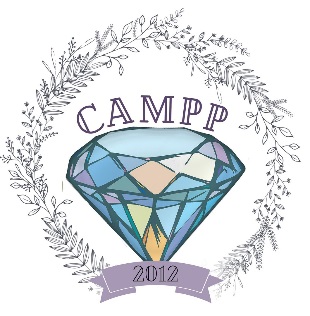 Детское общественное объединение «Союз Активной Молодежи Рудничного района» г. КемеровоАдрес: Пр. Шахтеров, 46-б, почтовый индекс: 650002e-mail: samrr-42@yandex.ru                                                     Планлетней районной школы актива  «Путешествие по морю Волонтеров»Детское общественное объединение «Союз Активной Молодежи Рудничного района» г. КемеровоАдрес: Пр. Шахтеров, 46-б, почтовый индекс: 650002e-mail: samrr-42@yandex.ru                                                     Планлетней районной школы актива  «Путешествие по морю Волонтеров»Детское общественное объединение «Союз Активной Молодежи Рудничного района» г. КемеровоАдрес: Пр. Шахтеров, 46-б, почтовый индекс: 650002e-mail: samrr-42@yandex.ru                                                     Планлетней районной школы актива  «Путешествие по морю Волонтеров»Дата Дата Тема Формы работы Формы работы Формы работы Формы работы Формы работы Дата Дата Тема Теория Теория Теория Практика Практика 18.06.2018 г.18.06.2018 г.«День отправки»Тема (формы деятельности)Тема (формы деятельности)Кол-во часовТема (формы деятельности)Кол-во часов18.06.2018 г.18.06.2018 г.«День отправки»Стадии сплочения и развития коллектива, понятие социализации – лекции, беседы, мозговой штурмСтадии сплочения и развития коллектива, понятие социализации – лекции, беседы, мозговой штурм2Игры на знакомство,отрядные дела, направленные на сплочение коллектива: создание названия, девиза, символики, отличительного знака и т.д, практика по социализации: моделирование и разрешение конфликтных ситуаций, тренинг по невербалике, «Открытие школы», «Огонек»319.06.2018 г.19.06.2018 г.«День островов»Структура и деятельность школьных и молодежных общественных объединений, основы создания детского общественного объединения в районе, знакомство с деятельностью «САМРР», «РДШ», «РСМ», «Молодежь 42». Орлятские традиции. Создание акций и проектов (по системе «СМАРТ») - лекцииСтруктура и деятельность школьных и молодежных общественных объединений, основы создания детского общественного объединения в районе, знакомство с деятельностью «САМРР», «РДШ», «РСМ», «Молодежь 42». Орлятские традиции. Создание акций и проектов (по системе «СМАРТ») - лекции3Игры на сплочение, отрядные дела в форме социально-значимых акций: «Стоп спайс», «Реклама, знай свое место», «Спасибо, что соблюдаете чистоту» и т.д.Встреча с представителями совета АДОО КО «Молодежь 42».Разработка однодневной акции или кратковременного проекта и их защита, «Огонек»220.06.2018 г.20.06.2018 г.«День юнги»Понятие самоуправления, знакомство с понятиями: «помощник вожатого», «тьютор», формы летнего отдыха и оздоровительных смен в г. Кемерово Понятие самоуправления, знакомство с понятиями: «помощник вожатого», «тьютор», формы летнего отдыха и оздоровительных смен в г. Кемерово 1Отрядные дела:Обмен опытом по вопросу ученического самоуправления – круглый стол, ролевая игра: «Стань вожатым», ярмарка профориентационной направленности, тематический «Огонек»: «Карта судьбы»421.06.2018 г.21.06.2018 г.«День штормов»Квест-технология – лекция Квест-технология – лекция 1Отрядные дела, интеллектуальные игры,  Большая квест-игра «Море волонтеров», создание собственного квеста, «Огонек»422.06.2018 г.22.06.2018 г.«День Сокровищ»0Подготовка КТД, закрытие смены в форме КТД, посвящение в активисты, награждение участников, ответное слово воспитанников, общий «Огонек».5ИтогоИтогоИтогоИтогоИтого718того того того того того 2525№ДатаМероприятиеОтветственный101.06.18Организационное мероприятие «Давайте познакомимся».  Знакомство с планом работы и правилами поведения.  День защиты детей.Сысоева К. В.204.06.18Оформление отрядного уголка. Подготовка к открытию смены.Сысоева К. В.306.06.18Открытие летней сменыСысоева К. В.408.06.18Мероприятие «Мы выбираем»Сысоева К. В.511.06.18КТД «Внимание, мотор!»Сысоева К. В.613.06.18Конкурсная программа «Знатоки этикета»Сысоева К. В.715.06.18Традиционная экскурсия в Парк ЧудесСысоева К. В.818.06.18Интеллектуальная ТВ игра «Где логика?» Сысоева К. В.920.06.18КТД «Спортивный калейдоскоп»Сысоева К. В.1022.06.18КТД «Один в один»Сысоева К. В.1125.06.18День творчества «Алло, мы ищем таланты»Сысоева К.В.1227.06.18Закрытие летней смены. Подведение итогов. Награждение.Сысоева К. В.ОУДата и время проведенияМесто проведенияКол-воОхваченных играми детейРуководитель№МероприятиеДата проведенияМесто проведенияОтветственныеИюнь Июнь Июнь Июнь Июнь День защиты детей «Приключения Зебры»01.06.2018МБОУ ДО «ДДТ Рр г. Кемерово»Талипова О.Н.Конкурс стенгазет «Калейдоскоп задачек БезОпасности»06-08.06.2018МБОУ ДО «ДДТ Рр г. Кемерово»Талипова О.Н.Вело-эстафета «ПДД на Ура!»15.06.2018Спорт. стадион МБОУ «СОШ №24»Талипова О.Н.Единый день безопасности20.06.2018ОУ Рр,МБОУ ДО «ДДТ Рр г. Кемерово»Талипова О.Н.Конкурс листовок и плакатов  «Мы за безопасные дороги!» для ЛДП20-22.06.2018  МБОУ ДО «ДДТ Рр г. Кемерово»Талипова О.Н.Участие всех ОУ Рр во Всекузбасской оперативно-профилактической операции «Внимание–Дети!»21.05-08.06.2018ОУ Рр,МБОУ ДО «ДДТ Рр г. Кемерово»Талипова О.Н.Участие всех ОУ Рр в городской  оперативно-профилактической операции «Сложности перехода»11-15.06.2018ОУ Рр,МБОУ ДО «ДДТ Рр г. Кемерово»Талипова О.Н.Участие всех ОУ Рр в городской  оперативно-профилактической операции «Юный водитель»21.06-07.07.2018ОУ Рр,МБОУ ДО «ДДТ Рр г. Кемерово»Талипова О.Н.Награждение по итогам районных конкурсов по БДД25.06.2018МБОУ ДО «ДДТ Рр г. Кемерово»Талипова О.Н.Июль Июль Июль Июль Июль Конкурс листовок и плакатов  «Мы за безопасные дороги!» для РВО06.07.2018  МБОУ ДО «ДДТ Рр г. Кемерово»Талипова О.Н. /Ратникова Т.А.МК «Изготовление листовок – Дорожная безопасность»12.07.2018ОУ Рр,МБОУ ДО «ДДТ Рр г. Кемерово»Талипова О.Н. /Ратникова Т.А.Беседа с отрядами ТОС и волонтерами «Управление транспортными средствами»26.07.2018Талипова О.Н. /Ратникова Т.А.Участие всех ОУ Рр в городских акциях по БДДВ течении месяцаОУ Рр,МБОУ ДО «ДДТ Рр г. Кемерово»Талипова О.Н. /Ратникова Т.А.Август Август Август Август Август 13Викторина «Безопасный пешеход» Для ЛДП и РВО02.08.2018МБОУ ДО «ДДТ Рр г. Кемерово»Ратникова Т.А.14Беседа с ЛДП и РВО «Безопасность на дороге»09.08.2018МБОУ ДО «ДДТ Рр г. Кемерово»Ратникова Т.А.15Конкурс рисунков на асфальте для РВО «В стране Светофории»16.08.2018МБОУ ДО «ДДТ Рр г. Кемерово»Ратникова Т.А.16Участие всех ОУ Рр в городской акции «Юный пешеход»7-12.08.2018МБОУ ДО «ДДТ Рр г. Кемерово»Ратникова Т.А.№ п/пОУФИ автора работы (коллектива авторов)Возраст  ФИО педагогаКонтактный тел.Название образовательного учрежденияФИ автора работы (коллектива авторов, отряда)Возраст  Ф.И.О. педагога ОУНазвание командыФ.И. участниковФИО педагогаКонтактный тел.№ п/пНазвание работыФИ автора работы(полностью),возрастОУ, классФИО педагогаконтактный тел.Название образовательного учрежденияНазвание работы   Ф.И. автора, возраст   Ф.И.О. педагога Техника исполнения№ п/пФамилия Имя отчество
участникадатаГод
рожденияКЛАССУЧАЩИХСЯМедицинский
допускслово “допущен”,
подпись и печать врача напротив каждого участникаРосписьучастников в знании правил техники безопасности1.2.3.4.5.6.УТВЕРЖДАЮ                                                                                  заместитель начальника управления образования администрации города Кемерово__________Т.В. Артемьева«___» _________ 2018 г.№ п/пФамилия Имя отчество
участникадатаГод
рожденияКЛАССУЧАЩИХСЯМедицинский
допускслово “допущен”, подпись и печать врача напротив каждого участникаРосписьучастников в знании правил техники безопасности1.2.3.4.5.6.№ п/пФамилия Имя отчество
участникадатаГод
рожденияКЛАССУЧАЩИХСЯМедицинский
допускслово “допущен”,
подпись и печать врача напротив каждого участникаРосписьучастников в знании правил техники безопасности1.2.3.4.5.6.УТВЕРЖДАЮ                                                                                  заместитель начальника управления образования администрации города Кемерово__________Т.В. Артемьева«___» _________ 2018 г.           № п/пФамилия Имя отчество
участникадатаи Год
рожденияКЛАССУЧАЩИХСЯМедицинский
допускслово “допущен” подпись и печать врача напротив каждого участникаРосписьучастников в знании правил техники безопасности1.2.3.4.5.6.№ДатаНазвание мероприятия Название мероприятия ОтветственныйОтветственныйМесто провидения1.01.06.2018 г.Линейка – старт трудовому лету 2018Гордецкая Л.В.Гордецкая Л.В.ДДТ, 1 корпусДДТ, 1 корпус2.04.06.2018 г.Волонтерская акция «Чудо цветник»Гордецкая Л.В.Гордецкая Л.В.ОУ Рудничного р-наОУ Рудничного р-на3.06.06.2018 г.Волонтерская акция «Доброе дело»Гордецкая Л.В., руководители отрядов ТОСГордецкая Л.В., руководители отрядов ТОСОУ Рудничного р-на
(адресная помощь ветеранам ВОВ и труженикам тыла, ветеранам педагогического труда)ОУ Рудничного р-на
(адресная помощь ветеранам ВОВ и труженикам тыла, ветеранам педагогического труда)4.08.06.2018 г.Трудовая акция «Зеленый город»Гордецкая Л.В., руководители отрядов ТОСГордецкая Л.В., руководители отрядов ТОСПроспекты, дворы Рудничного р-наПроспекты, дворы Рудничного р-на5.11.06.2018 г.Волонтерская акция «Чистый огород»Гордецкая Л.В., руководители отрядов ТОСГордецкая Л.В., руководители отрядов ТОСОУ Рудничного р-на
(адресная помощь ветеранам ВОВ и труженикам тыла, ветеранам педагогического труда)ОУ Рудничного р-на
(адресная помощь ветеранам ВОВ и труженикам тыла, ветеранам педагогического труда)6.13.06.2018 г.Заочный конкурс кроссвордов «Экскурсия по Кузбассу»Гордецкая Л.В.Гордецкая Л.В.ДДТ, 1 корпусДДТ, 1 корпус7.15.06.2018 г.Конкурс «Игра и труд рядом идут»Гордецкая Л.В.Гордецкая Л.В.ДДТ, 1 корпусДДТ, 1 корпус8.19.06.2018 г.Трудовая акция «Правый берег»Гордецкая Л.В., руководители отрядов ТОСГордецкая Л.В., руководители отрядов ТОСМузей-заповедник «Красная горка»Музей-заповедник «Красная горка»9.21.06.2018 г.Трудовая акция «Чистый бор»Гордецкая Л.В., руководители отрядов ТОСГордецкая Л.В., руководители отрядов ТОССосновый борСосновый бор22.06.2018г.Районный митинг «Памяти дедов будем достойны!»Гордецкая Л.В., руководители отрядов ТОСГордецкая Л.В., руководители отрядов ТОСМикроучастки школМикроучастки школ10.26.06.2018 г.Конкурс стихов «Пожарам нет в родной природе»Гордецкая Л.В., руководители отрядов ТОСГордецкая Л.В., руководители отрядов ТОСДДТ, 1 корпусДДТ, 1 корпус11.29.06.2018 г.Акция «Я с пожарными дружу, что умею, покажу»Гордецкая Л.В., руководители отрядов ТОСГордецкая Л.В., руководители отрядов ТОСМЧС г. КемеровоМЧС г. Кемерово12.5.07.2016 г.Волонтерская акция «Чистая площадка»руководители отрядов ТОСДетские площадки Рудничного р-на13.12.07.2016 г.Волонтерская акция «Играем вместе»руководители отрядов ТОСДетские площадки Рудничного р-на14.08-19.08.2016Благотворительная акция «Помоги собраться в школу»Гордецкая Л.В.
ДДТ и ОУ Рудничного р-на, ЦПСиД Рудничного р-на15.20.08.2018 г.Игра по пожарной безопасности «День без огня»Гордецкая Л.В., руководители отрядов ТОСДДТ, 1 корпус16.22-26.08.2016Фото – конкурс «С любовью к городу родному!»Гордецкая Л.В.ДДТ, 1 корпусОУДата и время проведенияМесто проведенияКоличество участниковРуководитель